Prijedlog godišnjeg izvedbenog kurikuluma za Tjelesnu i zdravstvenu kulturu u 3. razredu srednje škole za školsku godinu 2020./2021.CJELINE I TEMEPREDMETNA PODRUČJA - ISHODIPREDMETNA PODRUČJA - ISHODIPREDMETNA PODRUČJA - ISHODIPREDMETNA PODRUČJA - ISHODI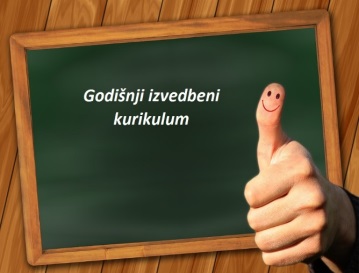 AKineziološka teorijska i motorička znanjaBMorfološka obilježja, motoričke i funkcionalne sposobnostiCMotorička postignućaDZdravstveni i odgojni učinci tjelesnog vježbanjaATLETIKATRČANJABACANJASKOKOVISŠ TZK G.A.3.1. Primjenjuje teorijska i motorička znanja.SŠ TZK G.A.3.2. Izvodi složenija motorička gibanja u situacijskim i natjecateljskim uvjetima. SŠ TZK G.B.3.1.Izvodi, vrednuje i analizira provjeravanje morfoloških obilježja, motoričkih i funkcionalnih sposobnosti.SŠ TZK G.B.3.2.Odabire motoričku aktivnost radi poboljšanja razine stanja morfoloških obilježja, motoričkih i funkcionalnih sposobnosti.SŠ TZK G.C.3.1. Prati osobna motorička postignuća. SŠ TZK G.D.3.1. Predlaže prehranu i primjerenu hidrataciju organizma tijekom motoričke aktivnosti. SŠ TZK G.D.3.2. Primjenjuje tjelovježbu u prirodi i aktivno provodi slobodno vrijeme. SŠ TZK G.D.3.3. Sudjeluje u aktivnostima koje uvažavaju različitosti, poštivanje drugog i drugačijeg. MPTuku A.4/5.1. Učenik samostalno traži nove informacije iz različitih izvora, transformira ih u novo znanje i uspješno primjenjuje pri rješavanju problema. uku A.4/5.2.  Primjena strategija učenja i rješavanje problemauku A.4/5.3. 3. Kreativno mišljenje Učenik kreativno djeluje u različitim područjima učenja.-2. domena: upravljanje svojim učenjem uku B.4/5.1.1. PlaniranjeUčenik samostalno određuje ciljeve učenja, odabire pristup učenju te planira učenje.uku B.4/5.2. 2. PraćenjeUčenik prati učinkovitost učenja i svoje napredovanje tijekom učenja. uku B.4/5.3 3. Prilagodba učenjaUčenik regulira svoje učenje mijenjajući prema potrebi plan ili pristup učenju. uku B.4/5.4. 4. Samovrednovanje/ samoprocjena Učenik samovrednuje proces učenja i svoje rezultate, procjenjuje ostvareni napredak te na temelju toga planira buduće učenje. uku C.4/5.1. 1. Vrijednost učenja Učenik može objasniti vrijednost učenja za svoj život. uku C.4/5.2. 2. Slika o sebi kao učeniku Učenik iskazuje pozitivna i visoka očekivanja i vjeruje u svoj uspjeh u učenju.uku C.4/5.3. 3. Interes Učenik iskazuje interes za različita područja, preuzima odgovornost za svoje učenje i ustraje u učenju. uku C.4/5.4. uku D.4/5.2. 2. Suradnja s drugima Učenik ostvaruje dobru komunikaciju s drugima, uspješno surađuje u različitim situacijama i spreman je zatražiti i ponuditi pomoć. goo A.5.1. Aktivno sudjeluje u zaštiti i promicanju ljudskih prava. goo A.5.2.Promiče ulogu institucija i organizacija u zaštiti ljudskih prava.goo B.5.1. Promiče pravila demokratske zajednice. goo C.5.1.Aktivno sudjeluje u građanskim inicijativama. goo C.5.3. Promiče kvalitetu života u zajednici. osr C.5.1.Sigurno se ponaša u društvu i suočava s ugrožavajućim situacijama koristeći se prilagođenim strategijama samozaštite. osr C.5.2.Preuzima odgovornost za pridržavanje zakonskih propisa te društvenih pravila i normi. osr C.5.3.Ponaša se društveno odgovorno. osr C.5.4.Analizira vrijednosti svog kulturnog nasljeđa u odnosu na multikulturalni svijet. ikt A.5.1.Učenik analitički odlučuje o odabiru odgovarajuće digitalne tehnologije. ikt A.5.2. Učenik se samostalno služi društvenim mrežama i računalnim oblacima za potrebe učenja i osobnoga razvoja. ikt A.5.3.Učenik preuzima odgovornost za vlastitu sigurnost u digitalnome okružju i izgradnju digitalnoga identiteta. ikt A.5.4.Učenik kritički prosuđuje utjecaj tehnologije na zdravlje i okoliš. ikt B.5.3. Učenik promiče toleranciju, različitosti, međukulturno razumijevanje i demokratsko sudjelovanje u digitalnome okružju. ikt C.5.1. Učenik samostalno provodi složeno istraživanje s pomoću IKT-a. ikt C.5.2. Učenik samostalno i samoinicijativno provodi složeno pretraživanje informacija u digitalnome okružju. ikt C.5.3. Učenik samoinicijativno i samostalno kritički procjenjuje proces i rezultate pretraživanja te odabire potrebne informacije među pronađenim informacijama. ikt C.5.4.Učenik samostalno i odgovorno upravlja prikupljenim informacijama. ikt D.5.1. Učenik svrsishodno primjenjuje vrlo različite metode za razvoj kreativnosti kombinirajući stvarno i virtualno okružje. ikt D.5.2. Učenik samostalno predlaže moguća i primjenjiva rješenja složenih problema s pomoću IKT-a. ikt D.5.3. Učenik samostalno ili u suradnji s kolegamapredočava, stvara i dijeli nove ideje i uratke s pomoću IKT-a. ikt D.5.4. Učenik samostalno štiti svoje intelektualno vlasništvo i odabire načine dijeljenja sadržaja. Učenik:pod A.5.1. Primjenjuje inovativna i kreativna rješenja. pod A.5.3. Upoznaje i kritički sagledava mogućnosti razvoja karijere i profesionalnog usmjeravanja. Učenik:pod C.5.1. Sudjeluje u projektu ili proizvodnji od ideje do realizacije (nadovezuje se i uključuje elemente očekivanja iz 3. i 4. ciklusa).  odr B.5.2. Osmišljava i koristi se inovativnim i kreativnim oblicima djelovanja s ciljem održivosti. odr B.5.3. Sudjeluje u aktivnostima u školi i izvan škole za opće dobro. odr C.5.2. Predlaže načine unapređenja osobne i opće dobrobiti. Zd A.5.2.Opisuje i primjenjuje zdrave stilove života koji podrazumijevaju pravilnu prehranu i odgovarajuću tjelesnu aktivnost. Zd A.5.3. Razumije važnost višedimenzionalnoga modela zdravlja. Zd B.5.1.AProcjenjuje važnost razvijanja i unaprjeđivanja komunikacijskih vještina i njihove primjene u svakodnevnome životu.Zd B.5.1.B Odabire ponašanje sukladno pravilima i normama zajednice. Zd B.5.1.C Odabire ponašanja koja isključuju bilo kakav oblik nasilja. Zd B.5.2.A Procjenjuje važnost rada na sebi i odgovornost za mentalno i socijalno zdravlje. Zd B.5.3.A Procjenjuje uzroke i posljedice određenih rizičnih ponašanja i ovisnosti. Zd C.5.2.A Identificira i povezuje različite rizike za zdravlje i najčešćekronične zdravstvene smetnje te objašnjava postupkesamopomoći/pomoći. Zd C.5.2.B Navodi kada i gdje potražiti liječničku pomoć pri najčešćim zdravstvenim smetnjama I problemima. Zd C.5.3.A Povezuje važnost sistematskih i preventivnih pregleda s očuvanjem zdravlja. Zd C.5.3.B Opisuje najčešće profesionalne rizike za zdravlje.uku A.4/5.1. Učenik samostalno traži nove informacije iz različitih izvora, transformira ih u novo znanje i uspješno primjenjuje pri rješavanju problema. uku A.4/5.2.  Primjena strategija učenja i rješavanje problemauku A.4/5.3. 3. Kreativno mišljenje Učenik kreativno djeluje u različitim područjima učenja.-2. domena: upravljanje svojim učenjem uku B.4/5.1.1. PlaniranjeUčenik samostalno određuje ciljeve učenja, odabire pristup učenju te planira učenje.uku B.4/5.2. 2. PraćenjeUčenik prati učinkovitost učenja i svoje napredovanje tijekom učenja. uku B.4/5.3 3. Prilagodba učenjaUčenik regulira svoje učenje mijenjajući prema potrebi plan ili pristup učenju. uku B.4/5.4. 4. Samovrednovanje/ samoprocjena Učenik samovrednuje proces učenja i svoje rezultate, procjenjuje ostvareni napredak te na temelju toga planira buduće učenje. uku C.4/5.1. 1. Vrijednost učenja Učenik može objasniti vrijednost učenja za svoj život. uku C.4/5.2. 2. Slika o sebi kao učeniku Učenik iskazuje pozitivna i visoka očekivanja i vjeruje u svoj uspjeh u učenju.uku C.4/5.3. 3. Interes Učenik iskazuje interes za različita područja, preuzima odgovornost za svoje učenje i ustraje u učenju. uku C.4/5.4. uku D.4/5.2. 2. Suradnja s drugima Učenik ostvaruje dobru komunikaciju s drugima, uspješno surađuje u različitim situacijama i spreman je zatražiti i ponuditi pomoć. goo A.5.1. Aktivno sudjeluje u zaštiti i promicanju ljudskih prava. goo A.5.2.Promiče ulogu institucija i organizacija u zaštiti ljudskih prava.goo B.5.1. Promiče pravila demokratske zajednice. goo C.5.1.Aktivno sudjeluje u građanskim inicijativama. goo C.5.3. Promiče kvalitetu života u zajednici. osr C.5.1.Sigurno se ponaša u društvu i suočava s ugrožavajućim situacijama koristeći se prilagođenim strategijama samozaštite. osr C.5.2.Preuzima odgovornost za pridržavanje zakonskih propisa te društvenih pravila i normi. osr C.5.3.Ponaša se društveno odgovorno. osr C.5.4.Analizira vrijednosti svog kulturnog nasljeđa u odnosu na multikulturalni svijet. ikt A.5.1.Učenik analitički odlučuje o odabiru odgovarajuće digitalne tehnologije. ikt A.5.2. Učenik se samostalno služi društvenim mrežama i računalnim oblacima za potrebe učenja i osobnoga razvoja. ikt A.5.3.Učenik preuzima odgovornost za vlastitu sigurnost u digitalnome okružju i izgradnju digitalnoga identiteta. ikt A.5.4.Učenik kritički prosuđuje utjecaj tehnologije na zdravlje i okoliš. ikt B.5.3. Učenik promiče toleranciju, različitosti, međukulturno razumijevanje i demokratsko sudjelovanje u digitalnome okružju. ikt C.5.1. Učenik samostalno provodi složeno istraživanje s pomoću IKT-a. ikt C.5.2. Učenik samostalno i samoinicijativno provodi složeno pretraživanje informacija u digitalnome okružju. ikt C.5.3. Učenik samoinicijativno i samostalno kritički procjenjuje proces i rezultate pretraživanja te odabire potrebne informacije među pronađenim informacijama. ikt C.5.4.Učenik samostalno i odgovorno upravlja prikupljenim informacijama. ikt D.5.1. Učenik svrsishodno primjenjuje vrlo različite metode za razvoj kreativnosti kombinirajući stvarno i virtualno okružje. ikt D.5.2. Učenik samostalno predlaže moguća i primjenjiva rješenja složenih problema s pomoću IKT-a. ikt D.5.3. Učenik samostalno ili u suradnji s kolegamapredočava, stvara i dijeli nove ideje i uratke s pomoću IKT-a. ikt D.5.4. Učenik samostalno štiti svoje intelektualno vlasništvo i odabire načine dijeljenja sadržaja. Učenik:pod A.5.1. Primjenjuje inovativna i kreativna rješenja. pod A.5.3. Upoznaje i kritički sagledava mogućnosti razvoja karijere i profesionalnog usmjeravanja. Učenik:pod C.5.1. Sudjeluje u projektu ili proizvodnji od ideje do realizacije (nadovezuje se i uključuje elemente očekivanja iz 3. i 4. ciklusa).  odr B.5.2. Osmišljava i koristi se inovativnim i kreativnim oblicima djelovanja s ciljem održivosti. odr B.5.3. Sudjeluje u aktivnostima u školi i izvan škole za opće dobro. odr C.5.2. Predlaže načine unapređenja osobne i opće dobrobiti. Zd A.5.2.Opisuje i primjenjuje zdrave stilove života koji podrazumijevaju pravilnu prehranu i odgovarajuću tjelesnu aktivnost. Zd A.5.3. Razumije važnost višedimenzionalnoga modela zdravlja. Zd B.5.1.AProcjenjuje važnost razvijanja i unaprjeđivanja komunikacijskih vještina i njihove primjene u svakodnevnome životu.Zd B.5.1.B Odabire ponašanje sukladno pravilima i normama zajednice. Zd B.5.1.C Odabire ponašanja koja isključuju bilo kakav oblik nasilja. Zd B.5.2.A Procjenjuje važnost rada na sebi i odgovornost za mentalno i socijalno zdravlje. Zd B.5.3.A Procjenjuje uzroke i posljedice određenih rizičnih ponašanja i ovisnosti. Zd C.5.2.A Identificira i povezuje različite rizike za zdravlje i najčešćekronične zdravstvene smetnje te objašnjava postupkesamopomoći/pomoći. Zd C.5.2.B Navodi kada i gdje potražiti liječničku pomoć pri najčešćim zdravstvenim smetnjama I problemima. Zd C.5.3.A Povezuje važnost sistematskih i preventivnih pregleda s očuvanjem zdravlja. Zd C.5.3.B Opisuje najčešće profesionalne rizike za zdravlje.uku A.4/5.1. Učenik samostalno traži nove informacije iz različitih izvora, transformira ih u novo znanje i uspješno primjenjuje pri rješavanju problema. uku A.4/5.2.  Primjena strategija učenja i rješavanje problemauku A.4/5.3. 3. Kreativno mišljenje Učenik kreativno djeluje u različitim područjima učenja.-2. domena: upravljanje svojim učenjem uku B.4/5.1.1. PlaniranjeUčenik samostalno određuje ciljeve učenja, odabire pristup učenju te planira učenje.uku B.4/5.2. 2. PraćenjeUčenik prati učinkovitost učenja i svoje napredovanje tijekom učenja. uku B.4/5.3 3. Prilagodba učenjaUčenik regulira svoje učenje mijenjajući prema potrebi plan ili pristup učenju. uku B.4/5.4. 4. Samovrednovanje/ samoprocjena Učenik samovrednuje proces učenja i svoje rezultate, procjenjuje ostvareni napredak te na temelju toga planira buduće učenje. uku C.4/5.1. 1. Vrijednost učenja Učenik može objasniti vrijednost učenja za svoj život. uku C.4/5.2. 2. Slika o sebi kao učeniku Učenik iskazuje pozitivna i visoka očekivanja i vjeruje u svoj uspjeh u učenju.uku C.4/5.3. 3. Interes Učenik iskazuje interes za različita područja, preuzima odgovornost za svoje učenje i ustraje u učenju. uku C.4/5.4. uku D.4/5.2. 2. Suradnja s drugima Učenik ostvaruje dobru komunikaciju s drugima, uspješno surađuje u različitim situacijama i spreman je zatražiti i ponuditi pomoć. goo A.5.1. Aktivno sudjeluje u zaštiti i promicanju ljudskih prava. goo A.5.2.Promiče ulogu institucija i organizacija u zaštiti ljudskih prava.goo B.5.1. Promiče pravila demokratske zajednice. goo C.5.1.Aktivno sudjeluje u građanskim inicijativama. goo C.5.3. Promiče kvalitetu života u zajednici. osr C.5.1.Sigurno se ponaša u društvu i suočava s ugrožavajućim situacijama koristeći se prilagođenim strategijama samozaštite. osr C.5.2.Preuzima odgovornost za pridržavanje zakonskih propisa te društvenih pravila i normi. osr C.5.3.Ponaša se društveno odgovorno. osr C.5.4.Analizira vrijednosti svog kulturnog nasljeđa u odnosu na multikulturalni svijet. ikt A.5.1.Učenik analitički odlučuje o odabiru odgovarajuće digitalne tehnologije. ikt A.5.2. Učenik se samostalno služi društvenim mrežama i računalnim oblacima za potrebe učenja i osobnoga razvoja. ikt A.5.3.Učenik preuzima odgovornost za vlastitu sigurnost u digitalnome okružju i izgradnju digitalnoga identiteta. ikt A.5.4.Učenik kritički prosuđuje utjecaj tehnologije na zdravlje i okoliš. ikt B.5.3. Učenik promiče toleranciju, različitosti, međukulturno razumijevanje i demokratsko sudjelovanje u digitalnome okružju. ikt C.5.1. Učenik samostalno provodi složeno istraživanje s pomoću IKT-a. ikt C.5.2. Učenik samostalno i samoinicijativno provodi složeno pretraživanje informacija u digitalnome okružju. ikt C.5.3. Učenik samoinicijativno i samostalno kritički procjenjuje proces i rezultate pretraživanja te odabire potrebne informacije među pronađenim informacijama. ikt C.5.4.Učenik samostalno i odgovorno upravlja prikupljenim informacijama. ikt D.5.1. Učenik svrsishodno primjenjuje vrlo različite metode za razvoj kreativnosti kombinirajući stvarno i virtualno okružje. ikt D.5.2. Učenik samostalno predlaže moguća i primjenjiva rješenja složenih problema s pomoću IKT-a. ikt D.5.3. Učenik samostalno ili u suradnji s kolegamapredočava, stvara i dijeli nove ideje i uratke s pomoću IKT-a. ikt D.5.4. Učenik samostalno štiti svoje intelektualno vlasništvo i odabire načine dijeljenja sadržaja. Učenik:pod A.5.1. Primjenjuje inovativna i kreativna rješenja. pod A.5.3. Upoznaje i kritički sagledava mogućnosti razvoja karijere i profesionalnog usmjeravanja. Učenik:pod C.5.1. Sudjeluje u projektu ili proizvodnji od ideje do realizacije (nadovezuje se i uključuje elemente očekivanja iz 3. i 4. ciklusa).  odr B.5.2. Osmišljava i koristi se inovativnim i kreativnim oblicima djelovanja s ciljem održivosti. odr B.5.3. Sudjeluje u aktivnostima u školi i izvan škole za opće dobro. odr C.5.2. Predlaže načine unapređenja osobne i opće dobrobiti. Zd A.5.2.Opisuje i primjenjuje zdrave stilove života koji podrazumijevaju pravilnu prehranu i odgovarajuću tjelesnu aktivnost. Zd A.5.3. Razumije važnost višedimenzionalnoga modela zdravlja. Zd B.5.1.AProcjenjuje važnost razvijanja i unaprjeđivanja komunikacijskih vještina i njihove primjene u svakodnevnome životu.Zd B.5.1.B Odabire ponašanje sukladno pravilima i normama zajednice. Zd B.5.1.C Odabire ponašanja koja isključuju bilo kakav oblik nasilja. Zd B.5.2.A Procjenjuje važnost rada na sebi i odgovornost za mentalno i socijalno zdravlje. Zd B.5.3.A Procjenjuje uzroke i posljedice određenih rizičnih ponašanja i ovisnosti. Zd C.5.2.A Identificira i povezuje različite rizike za zdravlje i najčešćekronične zdravstvene smetnje te objašnjava postupkesamopomoći/pomoći. Zd C.5.2.B Navodi kada i gdje potražiti liječničku pomoć pri najčešćim zdravstvenim smetnjama I problemima. Zd C.5.3.A Povezuje važnost sistematskih i preventivnih pregleda s očuvanjem zdravlja. Zd C.5.3.B Opisuje najčešće profesionalne rizike za zdravlje.uku A.4/5.1. Učenik samostalno traži nove informacije iz različitih izvora, transformira ih u novo znanje i uspješno primjenjuje pri rješavanju problema. uku A.4/5.2.  Primjena strategija učenja i rješavanje problemauku A.4/5.3. 3. Kreativno mišljenje Učenik kreativno djeluje u različitim područjima učenja.-2. domena: upravljanje svojim učenjem uku B.4/5.1.1. PlaniranjeUčenik samostalno određuje ciljeve učenja, odabire pristup učenju te planira učenje.uku B.4/5.2. 2. PraćenjeUčenik prati učinkovitost učenja i svoje napredovanje tijekom učenja. uku B.4/5.3 3. Prilagodba učenjaUčenik regulira svoje učenje mijenjajući prema potrebi plan ili pristup učenju. uku B.4/5.4. 4. Samovrednovanje/ samoprocjena Učenik samovrednuje proces učenja i svoje rezultate, procjenjuje ostvareni napredak te na temelju toga planira buduće učenje. uku C.4/5.1. 1. Vrijednost učenja Učenik može objasniti vrijednost učenja za svoj život. uku C.4/5.2. 2. Slika o sebi kao učeniku Učenik iskazuje pozitivna i visoka očekivanja i vjeruje u svoj uspjeh u učenju.uku C.4/5.3. 3. Interes Učenik iskazuje interes za različita područja, preuzima odgovornost za svoje učenje i ustraje u učenju. uku C.4/5.4. uku D.4/5.2. 2. Suradnja s drugima Učenik ostvaruje dobru komunikaciju s drugima, uspješno surađuje u različitim situacijama i spreman je zatražiti i ponuditi pomoć. goo A.5.1. Aktivno sudjeluje u zaštiti i promicanju ljudskih prava. goo A.5.2.Promiče ulogu institucija i organizacija u zaštiti ljudskih prava.goo B.5.1. Promiče pravila demokratske zajednice. goo C.5.1.Aktivno sudjeluje u građanskim inicijativama. goo C.5.3. Promiče kvalitetu života u zajednici. osr C.5.1.Sigurno se ponaša u društvu i suočava s ugrožavajućim situacijama koristeći se prilagođenim strategijama samozaštite. osr C.5.2.Preuzima odgovornost za pridržavanje zakonskih propisa te društvenih pravila i normi. osr C.5.3.Ponaša se društveno odgovorno. osr C.5.4.Analizira vrijednosti svog kulturnog nasljeđa u odnosu na multikulturalni svijet. ikt A.5.1.Učenik analitički odlučuje o odabiru odgovarajuće digitalne tehnologije. ikt A.5.2. Učenik se samostalno služi društvenim mrežama i računalnim oblacima za potrebe učenja i osobnoga razvoja. ikt A.5.3.Učenik preuzima odgovornost za vlastitu sigurnost u digitalnome okružju i izgradnju digitalnoga identiteta. ikt A.5.4.Učenik kritički prosuđuje utjecaj tehnologije na zdravlje i okoliš. ikt B.5.3. Učenik promiče toleranciju, različitosti, međukulturno razumijevanje i demokratsko sudjelovanje u digitalnome okružju. ikt C.5.1. Učenik samostalno provodi složeno istraživanje s pomoću IKT-a. ikt C.5.2. Učenik samostalno i samoinicijativno provodi složeno pretraživanje informacija u digitalnome okružju. ikt C.5.3. Učenik samoinicijativno i samostalno kritički procjenjuje proces i rezultate pretraživanja te odabire potrebne informacije među pronađenim informacijama. ikt C.5.4.Učenik samostalno i odgovorno upravlja prikupljenim informacijama. ikt D.5.1. Učenik svrsishodno primjenjuje vrlo različite metode za razvoj kreativnosti kombinirajući stvarno i virtualno okružje. ikt D.5.2. Učenik samostalno predlaže moguća i primjenjiva rješenja složenih problema s pomoću IKT-a. ikt D.5.3. Učenik samostalno ili u suradnji s kolegamapredočava, stvara i dijeli nove ideje i uratke s pomoću IKT-a. ikt D.5.4. Učenik samostalno štiti svoje intelektualno vlasništvo i odabire načine dijeljenja sadržaja. Učenik:pod A.5.1. Primjenjuje inovativna i kreativna rješenja. pod A.5.3. Upoznaje i kritički sagledava mogućnosti razvoja karijere i profesionalnog usmjeravanja. Učenik:pod C.5.1. Sudjeluje u projektu ili proizvodnji od ideje do realizacije (nadovezuje se i uključuje elemente očekivanja iz 3. i 4. ciklusa).  odr B.5.2. Osmišljava i koristi se inovativnim i kreativnim oblicima djelovanja s ciljem održivosti. odr B.5.3. Sudjeluje u aktivnostima u školi i izvan škole za opće dobro. odr C.5.2. Predlaže načine unapređenja osobne i opće dobrobiti. Zd A.5.2.Opisuje i primjenjuje zdrave stilove života koji podrazumijevaju pravilnu prehranu i odgovarajuću tjelesnu aktivnost. Zd A.5.3. Razumije važnost višedimenzionalnoga modela zdravlja. Zd B.5.1.AProcjenjuje važnost razvijanja i unaprjeđivanja komunikacijskih vještina i njihove primjene u svakodnevnome životu.Zd B.5.1.B Odabire ponašanje sukladno pravilima i normama zajednice. Zd B.5.1.C Odabire ponašanja koja isključuju bilo kakav oblik nasilja. Zd B.5.2.A Procjenjuje važnost rada na sebi i odgovornost za mentalno i socijalno zdravlje. Zd B.5.3.A Procjenjuje uzroke i posljedice određenih rizičnih ponašanja i ovisnosti. Zd C.5.2.A Identificira i povezuje različite rizike za zdravlje i najčešćekronične zdravstvene smetnje te objašnjava postupkesamopomoći/pomoći. Zd C.5.2.B Navodi kada i gdje potražiti liječničku pomoć pri najčešćim zdravstvenim smetnjama I problemima. Zd C.5.3.A Povezuje važnost sistematskih i preventivnih pregleda s očuvanjem zdravlja. Zd C.5.3.B Opisuje najčešće profesionalne rizike za zdravlje.PLESNE STRUKTUREAEROBIKANARODNI PLESDRUŠTVENI PLESSŠ TZK G.A.3.1. Primjenjuje teorijska i motorička znanja.SŠ TZK G.A.3.2. Izvodi složenija motorička gibanja u situacijskim i natjecateljskim uvjetima. SŠ TZK G.B.3.1. Izvodi, vrednuje i analizira provjeravanje morfoloških obilježja, motoričkih i funkcionalnih sposobnosti.SŠ TZK G.B.3.2. Odabire motoričku aktivnost radi poboljšanja razine stanja morfoloških obilježja, motoričkih i funkcionalnih sposobnosti. SŠ TZK G.C.3.1. Prati osobna motorička postignuća. SŠ TZK G.D.3.1. Predlaže prehranu i primjerenu hidrataciju organizma tijekom motoričke aktivnosti. SŠ TZK G.D.3.2. Primjenjuje tjelovježbu u prirodi i aktivno provodi slobodno vrijeme. SŠ TZK G.D.3.3. Sudjeluje u aktivnostima koje uvažavaju različitosti, poštivanje drugog i drugačijeg. MPTuku B.4/5.2. 2. Praćenje-Učenik prati učinkovitost učenja i svoje napredovanje tijekom učenja. uku B.4/5.3 3. Prilagodba učenja-Učenik regulira svoje učenje mijenjajući prema potrebi plan ili pristup učenju. uku B.4/5.4. 4. Samovrednovanje/ samoprocjena Učenik samovrednuje proces učenja i svoje rezultate, procjenjuje ostvareni napredak te na temelju toga planira buduće učenje.uku C.4/5.3. 3. Interes Učenik iskazuje interes za različita područja, preuzima odgovornost za svoje učenje i ustraje u učenju. goo A.5.1. Aktivno sudjeluje u zaštiti i promicanju ljudskih prava. goo A.5.2.Promiče ulogu institucija i organizacija u zaštiti ljudskih prava.goo B.5.1. Promiče pravila demokratske zajednice. goo C.5.1.Aktivno sudjeluje u građanskim inicijativama. goo C.5.3. Promiče kvalitetu života u zajednici. osr C.5.1.Sigurno se ponaša u društvu i suočava s ugrožavajućim situacijama koristeći se prilagođenim strategijama samozaštite. osr C.5.2.Preuzima odgovornost za pridržavanje zakonskih propisa te društvenih pravila i normi. osr C.5.3.Ponaša se društveno odgovorno. osr C.5.4.Analizira vrijednosti svog kulturnog nasljeđa u odnosu na multikulturalni svijet. ikt A.5.1.Učenik analitički odlučuje o odabiru odgovarajuće digitalne tehnologije. ikt A.5.2. Učenik se samostalno služi društvenim mrežama i računalnim oblacima za potrebe učenja i osobnoga razvoja. ikt A.5.3.Učenik preuzima odgovornost za vlastitu sigurnost u digitalnome okružju i izgradnju digitalnoga identiteta. ikt A.5.4.Učenik kritički prosuđuje utjecaj tehnologije na zdravlje i okoliš. ikt B.5.3. Učenik promiče toleranciju, različitosti, međukulturno razumijevanje i demokratsko sudjelovanje u digitalnome okružju. ikt C.5.1. Učenik samostalno provodi složeno istraživanje s pomoću IKT-a. ikt C.5.2. Učenik samostalno i samoinicijativno provodi složeno pretraživanje informacija u digitalnome okružju.                 ikt C.5.3. Učenik samoinicijativno i samostalno kritički procjenjuje proces i rezultate pretraživanja te odabire potrebne informacije među pronađenim informacijama. ikt C.5.4.Učenik samostalno i odgovorno upravlja prikupljenim informacijama. ikt D.5.1. Učenik svrsishodno primjenjuje vrlo različite metode za razvoj kreativnosti kombinirajući stvarno i virtualno okružje. ikt D.5.2. Učenik samostalno predlaže moguća i primjenjiva rješenja složenih problema s pomoću IKT-a. ikt D.5.3. Učenik samostalno ili u suradnji s kolegamapredočava, stvara i dijeli nove ideje i uratke s pomoću IKT-a. ikt D.5.4. Učenik samostalno štiti svoje intelektualno vlasništvo i odabire načine dijeljenja sadržaja. Učenik:pod A.5.1. Primjenjuje inovativna i kreativna rješenja.pod A.5.3. Upoznaje i kritički sagledava mogućnosti razvoja karijere i profesionalnog usmjeravanja. Učenik:pod C.5.1. Sudjeluje u projektu ili proizvodnji od ideje do realizacije (nadovezuje se i uključuje elemente očekivanja iz 3. i 4. ciklusa).  odr B.5.2. Osmišljava i koristi se inovativnim i kreativnim oblicima djelovanja s ciljem održivosti. odr B.5.3. Sudjeluje u aktivnostima u školi i izvan škole za opće dobro. odr C.5.2. Predlaže načine unapređenja osobne i opće dobrobiti. Zd A.5.2.Opisuje i primjenjuje zdrave stilove života koji podrazumijevaju pravilnu prehranu i odgovarajuću tjelesnu aktivnost. Zd A.5.3. Razumije važnost višedimenzionalnoga modela zdravlja. Zd B.5.1.AProcjenjuje važnost razvijanja i unaprjeđivanja komunikacijskih vještina i njihove primjene u svakodnevnome životu.Zd B.5.1.B Odabire ponašanje sukladno pravilima i normama zajednice. Zd B.5.1.C Odabire ponašanja koja isključuju bilo kakav oblik nasilja. Zd B.5.2.A Procjenjuje važnost rada na sebi i odgovornost za mentalno i socijalno zdravlje. Zd B.5.3.A Procjenjuje uzroke i posljedice određenih rizičnih ponašanja i ovisnosti.            Zd C.5.2.A Identificira i povezuje različite rizike za zdravlje i najčešćekronične zdravstvene smetnje te objašnjava postupkesamopomoći/pomoći. Zd C.5.2.B Navodi kada i gdje potražiti liječničku pomoć pri najčešćim zdravstvenim smetnjama I problemima. Zd C.5.3.A Povezuje važnost sistematskih i preventivnih pregleda s očuvanjem zdravlja. Zd C.5.3.B Opisuje najčešće profesionalne rizike za zdravlje.uku B.4/5.2. 2. Praćenje-Učenik prati učinkovitost učenja i svoje napredovanje tijekom učenja. uku B.4/5.3 3. Prilagodba učenja-Učenik regulira svoje učenje mijenjajući prema potrebi plan ili pristup učenju. uku B.4/5.4. 4. Samovrednovanje/ samoprocjena Učenik samovrednuje proces učenja i svoje rezultate, procjenjuje ostvareni napredak te na temelju toga planira buduće učenje.uku C.4/5.3. 3. Interes Učenik iskazuje interes za različita područja, preuzima odgovornost za svoje učenje i ustraje u učenju. goo A.5.1. Aktivno sudjeluje u zaštiti i promicanju ljudskih prava. goo A.5.2.Promiče ulogu institucija i organizacija u zaštiti ljudskih prava.goo B.5.1. Promiče pravila demokratske zajednice. goo C.5.1.Aktivno sudjeluje u građanskim inicijativama. goo C.5.3. Promiče kvalitetu života u zajednici. osr C.5.1.Sigurno se ponaša u društvu i suočava s ugrožavajućim situacijama koristeći se prilagođenim strategijama samozaštite. osr C.5.2.Preuzima odgovornost za pridržavanje zakonskih propisa te društvenih pravila i normi. osr C.5.3.Ponaša se društveno odgovorno. osr C.5.4.Analizira vrijednosti svog kulturnog nasljeđa u odnosu na multikulturalni svijet. ikt A.5.1.Učenik analitički odlučuje o odabiru odgovarajuće digitalne tehnologije. ikt A.5.2. Učenik se samostalno služi društvenim mrežama i računalnim oblacima za potrebe učenja i osobnoga razvoja. ikt A.5.3.Učenik preuzima odgovornost za vlastitu sigurnost u digitalnome okružju i izgradnju digitalnoga identiteta. ikt A.5.4.Učenik kritički prosuđuje utjecaj tehnologije na zdravlje i okoliš. ikt B.5.3. Učenik promiče toleranciju, različitosti, međukulturno razumijevanje i demokratsko sudjelovanje u digitalnome okružju. ikt C.5.1. Učenik samostalno provodi složeno istraživanje s pomoću IKT-a. ikt C.5.2. Učenik samostalno i samoinicijativno provodi složeno pretraživanje informacija u digitalnome okružju.                 ikt C.5.3. Učenik samoinicijativno i samostalno kritički procjenjuje proces i rezultate pretraživanja te odabire potrebne informacije među pronađenim informacijama. ikt C.5.4.Učenik samostalno i odgovorno upravlja prikupljenim informacijama. ikt D.5.1. Učenik svrsishodno primjenjuje vrlo različite metode za razvoj kreativnosti kombinirajući stvarno i virtualno okružje. ikt D.5.2. Učenik samostalno predlaže moguća i primjenjiva rješenja složenih problema s pomoću IKT-a. ikt D.5.3. Učenik samostalno ili u suradnji s kolegamapredočava, stvara i dijeli nove ideje i uratke s pomoću IKT-a. ikt D.5.4. Učenik samostalno štiti svoje intelektualno vlasništvo i odabire načine dijeljenja sadržaja. Učenik:pod A.5.1. Primjenjuje inovativna i kreativna rješenja.pod A.5.3. Upoznaje i kritički sagledava mogućnosti razvoja karijere i profesionalnog usmjeravanja. Učenik:pod C.5.1. Sudjeluje u projektu ili proizvodnji od ideje do realizacije (nadovezuje se i uključuje elemente očekivanja iz 3. i 4. ciklusa).  odr B.5.2. Osmišljava i koristi se inovativnim i kreativnim oblicima djelovanja s ciljem održivosti. odr B.5.3. Sudjeluje u aktivnostima u školi i izvan škole za opće dobro. odr C.5.2. Predlaže načine unapređenja osobne i opće dobrobiti. Zd A.5.2.Opisuje i primjenjuje zdrave stilove života koji podrazumijevaju pravilnu prehranu i odgovarajuću tjelesnu aktivnost. Zd A.5.3. Razumije važnost višedimenzionalnoga modela zdravlja. Zd B.5.1.AProcjenjuje važnost razvijanja i unaprjeđivanja komunikacijskih vještina i njihove primjene u svakodnevnome životu.Zd B.5.1.B Odabire ponašanje sukladno pravilima i normama zajednice. Zd B.5.1.C Odabire ponašanja koja isključuju bilo kakav oblik nasilja. Zd B.5.2.A Procjenjuje važnost rada na sebi i odgovornost za mentalno i socijalno zdravlje. Zd B.5.3.A Procjenjuje uzroke i posljedice određenih rizičnih ponašanja i ovisnosti.            Zd C.5.2.A Identificira i povezuje različite rizike za zdravlje i najčešćekronične zdravstvene smetnje te objašnjava postupkesamopomoći/pomoći. Zd C.5.2.B Navodi kada i gdje potražiti liječničku pomoć pri najčešćim zdravstvenim smetnjama I problemima. Zd C.5.3.A Povezuje važnost sistematskih i preventivnih pregleda s očuvanjem zdravlja. Zd C.5.3.B Opisuje najčešće profesionalne rizike za zdravlje.uku B.4/5.2. 2. Praćenje-Učenik prati učinkovitost učenja i svoje napredovanje tijekom učenja. uku B.4/5.3 3. Prilagodba učenja-Učenik regulira svoje učenje mijenjajući prema potrebi plan ili pristup učenju. uku B.4/5.4. 4. Samovrednovanje/ samoprocjena Učenik samovrednuje proces učenja i svoje rezultate, procjenjuje ostvareni napredak te na temelju toga planira buduće učenje.uku C.4/5.3. 3. Interes Učenik iskazuje interes za različita područja, preuzima odgovornost za svoje učenje i ustraje u učenju. goo A.5.1. Aktivno sudjeluje u zaštiti i promicanju ljudskih prava. goo A.5.2.Promiče ulogu institucija i organizacija u zaštiti ljudskih prava.goo B.5.1. Promiče pravila demokratske zajednice. goo C.5.1.Aktivno sudjeluje u građanskim inicijativama. goo C.5.3. Promiče kvalitetu života u zajednici. osr C.5.1.Sigurno se ponaša u društvu i suočava s ugrožavajućim situacijama koristeći se prilagođenim strategijama samozaštite. osr C.5.2.Preuzima odgovornost za pridržavanje zakonskih propisa te društvenih pravila i normi. osr C.5.3.Ponaša se društveno odgovorno. osr C.5.4.Analizira vrijednosti svog kulturnog nasljeđa u odnosu na multikulturalni svijet. ikt A.5.1.Učenik analitički odlučuje o odabiru odgovarajuće digitalne tehnologije. ikt A.5.2. Učenik se samostalno služi društvenim mrežama i računalnim oblacima za potrebe učenja i osobnoga razvoja. ikt A.5.3.Učenik preuzima odgovornost za vlastitu sigurnost u digitalnome okružju i izgradnju digitalnoga identiteta. ikt A.5.4.Učenik kritički prosuđuje utjecaj tehnologije na zdravlje i okoliš. ikt B.5.3. Učenik promiče toleranciju, različitosti, međukulturno razumijevanje i demokratsko sudjelovanje u digitalnome okružju. ikt C.5.1. Učenik samostalno provodi složeno istraživanje s pomoću IKT-a. ikt C.5.2. Učenik samostalno i samoinicijativno provodi složeno pretraživanje informacija u digitalnome okružju.                 ikt C.5.3. Učenik samoinicijativno i samostalno kritički procjenjuje proces i rezultate pretraživanja te odabire potrebne informacije među pronađenim informacijama. ikt C.5.4.Učenik samostalno i odgovorno upravlja prikupljenim informacijama. ikt D.5.1. Učenik svrsishodno primjenjuje vrlo različite metode za razvoj kreativnosti kombinirajući stvarno i virtualno okružje. ikt D.5.2. Učenik samostalno predlaže moguća i primjenjiva rješenja složenih problema s pomoću IKT-a. ikt D.5.3. Učenik samostalno ili u suradnji s kolegamapredočava, stvara i dijeli nove ideje i uratke s pomoću IKT-a. ikt D.5.4. Učenik samostalno štiti svoje intelektualno vlasništvo i odabire načine dijeljenja sadržaja. Učenik:pod A.5.1. Primjenjuje inovativna i kreativna rješenja.pod A.5.3. Upoznaje i kritički sagledava mogućnosti razvoja karijere i profesionalnog usmjeravanja. Učenik:pod C.5.1. Sudjeluje u projektu ili proizvodnji od ideje do realizacije (nadovezuje se i uključuje elemente očekivanja iz 3. i 4. ciklusa).  odr B.5.2. Osmišljava i koristi se inovativnim i kreativnim oblicima djelovanja s ciljem održivosti. odr B.5.3. Sudjeluje u aktivnostima u školi i izvan škole za opće dobro. odr C.5.2. Predlaže načine unapređenja osobne i opće dobrobiti. Zd A.5.2.Opisuje i primjenjuje zdrave stilove života koji podrazumijevaju pravilnu prehranu i odgovarajuću tjelesnu aktivnost. Zd A.5.3. Razumije važnost višedimenzionalnoga modela zdravlja. Zd B.5.1.AProcjenjuje važnost razvijanja i unaprjeđivanja komunikacijskih vještina i njihove primjene u svakodnevnome životu.Zd B.5.1.B Odabire ponašanje sukladno pravilima i normama zajednice. Zd B.5.1.C Odabire ponašanja koja isključuju bilo kakav oblik nasilja. Zd B.5.2.A Procjenjuje važnost rada na sebi i odgovornost za mentalno i socijalno zdravlje. Zd B.5.3.A Procjenjuje uzroke i posljedice određenih rizičnih ponašanja i ovisnosti.            Zd C.5.2.A Identificira i povezuje različite rizike za zdravlje i najčešćekronične zdravstvene smetnje te objašnjava postupkesamopomoći/pomoći. Zd C.5.2.B Navodi kada i gdje potražiti liječničku pomoć pri najčešćim zdravstvenim smetnjama I problemima. Zd C.5.3.A Povezuje važnost sistematskih i preventivnih pregleda s očuvanjem zdravlja. Zd C.5.3.B Opisuje najčešće profesionalne rizike za zdravlje.uku B.4/5.2. 2. Praćenje-Učenik prati učinkovitost učenja i svoje napredovanje tijekom učenja. uku B.4/5.3 3. Prilagodba učenja-Učenik regulira svoje učenje mijenjajući prema potrebi plan ili pristup učenju. uku B.4/5.4. 4. Samovrednovanje/ samoprocjena Učenik samovrednuje proces učenja i svoje rezultate, procjenjuje ostvareni napredak te na temelju toga planira buduće učenje.uku C.4/5.3. 3. Interes Učenik iskazuje interes za različita područja, preuzima odgovornost za svoje učenje i ustraje u učenju. goo A.5.1. Aktivno sudjeluje u zaštiti i promicanju ljudskih prava. goo A.5.2.Promiče ulogu institucija i organizacija u zaštiti ljudskih prava.goo B.5.1. Promiče pravila demokratske zajednice. goo C.5.1.Aktivno sudjeluje u građanskim inicijativama. goo C.5.3. Promiče kvalitetu života u zajednici. osr C.5.1.Sigurno se ponaša u društvu i suočava s ugrožavajućim situacijama koristeći se prilagođenim strategijama samozaštite. osr C.5.2.Preuzima odgovornost za pridržavanje zakonskih propisa te društvenih pravila i normi. osr C.5.3.Ponaša se društveno odgovorno. osr C.5.4.Analizira vrijednosti svog kulturnog nasljeđa u odnosu na multikulturalni svijet. ikt A.5.1.Učenik analitički odlučuje o odabiru odgovarajuće digitalne tehnologije. ikt A.5.2. Učenik se samostalno služi društvenim mrežama i računalnim oblacima za potrebe učenja i osobnoga razvoja. ikt A.5.3.Učenik preuzima odgovornost za vlastitu sigurnost u digitalnome okružju i izgradnju digitalnoga identiteta. ikt A.5.4.Učenik kritički prosuđuje utjecaj tehnologije na zdravlje i okoliš. ikt B.5.3. Učenik promiče toleranciju, različitosti, međukulturno razumijevanje i demokratsko sudjelovanje u digitalnome okružju. ikt C.5.1. Učenik samostalno provodi složeno istraživanje s pomoću IKT-a. ikt C.5.2. Učenik samostalno i samoinicijativno provodi složeno pretraživanje informacija u digitalnome okružju.                 ikt C.5.3. Učenik samoinicijativno i samostalno kritički procjenjuje proces i rezultate pretraživanja te odabire potrebne informacije među pronađenim informacijama. ikt C.5.4.Učenik samostalno i odgovorno upravlja prikupljenim informacijama. ikt D.5.1. Učenik svrsishodno primjenjuje vrlo različite metode za razvoj kreativnosti kombinirajući stvarno i virtualno okružje. ikt D.5.2. Učenik samostalno predlaže moguća i primjenjiva rješenja složenih problema s pomoću IKT-a. ikt D.5.3. Učenik samostalno ili u suradnji s kolegamapredočava, stvara i dijeli nove ideje i uratke s pomoću IKT-a. ikt D.5.4. Učenik samostalno štiti svoje intelektualno vlasništvo i odabire načine dijeljenja sadržaja. Učenik:pod A.5.1. Primjenjuje inovativna i kreativna rješenja.pod A.5.3. Upoznaje i kritički sagledava mogućnosti razvoja karijere i profesionalnog usmjeravanja. Učenik:pod C.5.1. Sudjeluje u projektu ili proizvodnji od ideje do realizacije (nadovezuje se i uključuje elemente očekivanja iz 3. i 4. ciklusa).  odr B.5.2. Osmišljava i koristi se inovativnim i kreativnim oblicima djelovanja s ciljem održivosti. odr B.5.3. Sudjeluje u aktivnostima u školi i izvan škole za opće dobro. odr C.5.2. Predlaže načine unapređenja osobne i opće dobrobiti. Zd A.5.2.Opisuje i primjenjuje zdrave stilove života koji podrazumijevaju pravilnu prehranu i odgovarajuću tjelesnu aktivnost. Zd A.5.3. Razumije važnost višedimenzionalnoga modela zdravlja. Zd B.5.1.AProcjenjuje važnost razvijanja i unaprjeđivanja komunikacijskih vještina i njihove primjene u svakodnevnome životu.Zd B.5.1.B Odabire ponašanje sukladno pravilima i normama zajednice. Zd B.5.1.C Odabire ponašanja koja isključuju bilo kakav oblik nasilja. Zd B.5.2.A Procjenjuje važnost rada na sebi i odgovornost za mentalno i socijalno zdravlje. Zd B.5.3.A Procjenjuje uzroke i posljedice određenih rizičnih ponašanja i ovisnosti.            Zd C.5.2.A Identificira i povezuje različite rizike za zdravlje i najčešćekronične zdravstvene smetnje te objašnjava postupkesamopomoći/pomoći. Zd C.5.2.B Navodi kada i gdje potražiti liječničku pomoć pri najčešćim zdravstvenim smetnjama I problemima. Zd C.5.3.A Povezuje važnost sistematskih i preventivnih pregleda s očuvanjem zdravlja. Zd C.5.3.B Opisuje najčešće profesionalne rizike za zdravlje.SPORTSKE IGRE- ekipni sportoviRUKOMETNOGOMET/FUTSALKOŠARKAODBOJKAIndividualni sportoviSTOLNI TENISBADMINTONSŠ TZK G.A.3.1. Primjenjuje teorijska i motorička znanja.SŠ TZK G.A.3.2. Izvodi složenija motorička gibanja u situacijskim i natjecateljskim uvjetima. SŠ TZK G.B.3.1. Izvodi, vrednuje i analizira provjeravanje morfoloških obilježja, motoričkih i funkcionalnih sposobnosti. SŠ TZK G.B.3.2. Odabire motoričku aktivnost radi poboljšanja razine stanja morfoloških obilježja, motoričkih i funkcionalnih sposobnosti. SŠ TZK G.C.3.1. Prati osobna motorička postignuća. SŠ TZK G.D.3.1. Predlaže prehranu i primjerenu hidrataciju organizma tijekom motoričke aktivnosti. SŠ TZK G.D.3.2. Primjenjuje tjelovježbu u prirodi i aktivno provodi slobodno vrijeme. SŠ TZK G.D.3.3. Sudjeluje u aktivnostima koje uvažavaju različitosti, poštivanje drugog i drugačijeg. MPTuku B.4/5.2. 2. Praćenje-Učenik prati učinkovitost učenja i svoje napredovanje tijekom učenja. uku B.4/5.3 3. Prilagodba učenja-Učenik regulira svoje učenje mijenjajući prema potrebi plan ili pristup učenju. uku B.4/5.4. 4. Samovrednovanje/ samoprocjena Učenik samovrednuje proces učenja i svoje rezultate, procjenjuje ostvareni napredak te na temelju toga planira buduće učenje.uku C.4/5.3. 3. Interes Učenik iskazuje interes za različita područja, preuzima odgovornost za svoje učenje i ustraje u učenju. goo A.5.1. Aktivno sudjeluje u zaštiti i promicanju ljudskih prava. goo A.5.2.Promiče ulogu institucija i organizacija u zaštiti ljudskih prava.goo B.5.1. Promiče pravila demokratske zajednice. goo C.5.1.Aktivno sudjeluje u građanskim inicijativama. goo C.5.3. Promiče kvalitetu života u zajednici. osr C.5.1.Sigurno se ponaša u društvu i suočava s ugrožavajućim situacijama koristeći se prilagođenim strategijama samozaštite. osr C.5.2.Preuzima odgovornost za pridržavanje zakonskih propisa te društvenih pravila i normi. osr C.5.3.Ponaša se društveno odgovorno. osr C.5.4.Analizira vrijednosti svog kulturnog nasljeđa u odnosu na multikulturalni svijet. ikt A.5.1.Učenik analitički odlučuje o odabiru odgovarajuće digitalne tehnologije. ikt A.5.2. Učenik se samostalno služi društvenim mrežama i računalnim oblacima za potrebe učenja i osobnoga razvoja. ikt A.5.3.Učenik preuzima odgovornost za vlastitu sigurnost u digitalnome okružju i izgradnju digitalnoga identiteta. ikt A.5.4.Učenik kritički prosuđuje utjecaj tehnologije na zdravlje i okoliš. ikt B.5.3. Učenik promiče toleranciju, različitosti, međukulturno razumijevanje i demokratsko sudjelovanje u digitalnome okružju. ikt C.5.1. Učenik samostalno provodi složeno istraživanje s pomoću IKT-a. ikt C.5.2. Učenik samostalno i samoinicijativno provodi složeno pretraživanje informacija u digitalnome okružju.                 ikt C.5.3. Učenik samoinicijativno i samostalno kritički procjenjuje proces i rezultate pretraživanja te odabire potrebne informacije među pronađenim informacijama. ikt C.5.4.Učenik samostalno i odgovorno upravlja prikupljenim informacijama. ikt D.5.1. Učenik svrsishodno primjenjuje vrlo različite metode za razvoj kreativnosti kombinirajući stvarno i virtualno okružje. ikt D.5.2. Učenik samostalno predlaže moguća i primjenjiva rješenja složenih problema s pomoću IKT-a. ikt D.5.3. Učenik samostalno ili u suradnji s kolegamapredočava, stvara i dijeli nove ideje i uratke s pomoću IKT-a. ikt D.5.4. Učenik samostalno štiti svoje intelektualno vlasništvo i odabire načine dijeljenja sadržaja. Učenik:pod A.5.1. Primjenjuje inovativna i kreativna rješenja.                    pod A.5.3. Upoznaje i kritički sagledava mogućnosti razvoja karijere i profesionalnog usmjeravanja. Učenik:pod C.5.1. Sudjeluje u projektu ili proizvodnji od ideje do realizacije (nadovezuje se i uključuje elemente očekivanja iz 3. i 4. ciklusa).  odr B.5.2. Osmišljava i koristi se inovativnim i kreativnim oblicima djelovanja s ciljem održivosti. odr B.5.3. Sudjeluje u aktivnostima u školi i izvan škole za opće dobro. odr C.5.2. Predlaže načine unapređenja osobne i opće dobrobiti. Zd A.5.2.Opisuje i primjenjuje zdrave stilove života koji podrazumijevaju pravilnu prehranu i odgovarajuću tjelesnu aktivnost. Zd A.5.3. Razumije važnost višedimenzionalnoga modela zdravlja. Zd B.5.1.AProcjenjuje važnost razvijanja i unaprjeđivanja komunikacijskih vještina i njihove primjene u svakodnevnome životu.Zd B.5.1.B Odabire ponašanje sukladno pravilima i normama zajednice. Zd B.5.1.C Odabire ponašanja koja isključuju bilo kakav oblik nasilja. Zd B.5.2.A Procjenjuje važnost rada na sebi i odgovornost za mentalno i socijalno zdravlje. Zd B.5.3.A Procjenjuje uzroke i posljedice određenih rizičnih ponašanja i ovisnosti.            Zd C.5.2.A Identificira i povezuje različite rizike za zdravlje i najčešćekronične zdravstvene smetnje te objašnjava postupkesamopomoći/pomoći. Zd C.5.2.B Navodi kada i gdje potražiti liječničku pomoć pri najčešćim zdravstvenim smetnjama I problemima. Zd C.5.3.A Povezuje važnost sistematskih i preventivnih pregleda s očuvanjem zdravlja. Zd C.5.3.B Opisuje najčešće profesionalne rizike za zdravlje.uku B.4/5.2. 2. Praćenje-Učenik prati učinkovitost učenja i svoje napredovanje tijekom učenja. uku B.4/5.3 3. Prilagodba učenja-Učenik regulira svoje učenje mijenjajući prema potrebi plan ili pristup učenju. uku B.4/5.4. 4. Samovrednovanje/ samoprocjena Učenik samovrednuje proces učenja i svoje rezultate, procjenjuje ostvareni napredak te na temelju toga planira buduće učenje.uku C.4/5.3. 3. Interes Učenik iskazuje interes za različita područja, preuzima odgovornost za svoje učenje i ustraje u učenju. goo A.5.1. Aktivno sudjeluje u zaštiti i promicanju ljudskih prava. goo A.5.2.Promiče ulogu institucija i organizacija u zaštiti ljudskih prava.goo B.5.1. Promiče pravila demokratske zajednice. goo C.5.1.Aktivno sudjeluje u građanskim inicijativama. goo C.5.3. Promiče kvalitetu života u zajednici. osr C.5.1.Sigurno se ponaša u društvu i suočava s ugrožavajućim situacijama koristeći se prilagođenim strategijama samozaštite. osr C.5.2.Preuzima odgovornost za pridržavanje zakonskih propisa te društvenih pravila i normi. osr C.5.3.Ponaša se društveno odgovorno. osr C.5.4.Analizira vrijednosti svog kulturnog nasljeđa u odnosu na multikulturalni svijet. ikt A.5.1.Učenik analitički odlučuje o odabiru odgovarajuće digitalne tehnologije. ikt A.5.2. Učenik se samostalno služi društvenim mrežama i računalnim oblacima za potrebe učenja i osobnoga razvoja. ikt A.5.3.Učenik preuzima odgovornost za vlastitu sigurnost u digitalnome okružju i izgradnju digitalnoga identiteta. ikt A.5.4.Učenik kritički prosuđuje utjecaj tehnologije na zdravlje i okoliš. ikt B.5.3. Učenik promiče toleranciju, različitosti, međukulturno razumijevanje i demokratsko sudjelovanje u digitalnome okružju. ikt C.5.1. Učenik samostalno provodi složeno istraživanje s pomoću IKT-a. ikt C.5.2. Učenik samostalno i samoinicijativno provodi složeno pretraživanje informacija u digitalnome okružju.                 ikt C.5.3. Učenik samoinicijativno i samostalno kritički procjenjuje proces i rezultate pretraživanja te odabire potrebne informacije među pronađenim informacijama. ikt C.5.4.Učenik samostalno i odgovorno upravlja prikupljenim informacijama. ikt D.5.1. Učenik svrsishodno primjenjuje vrlo različite metode za razvoj kreativnosti kombinirajući stvarno i virtualno okružje. ikt D.5.2. Učenik samostalno predlaže moguća i primjenjiva rješenja složenih problema s pomoću IKT-a. ikt D.5.3. Učenik samostalno ili u suradnji s kolegamapredočava, stvara i dijeli nove ideje i uratke s pomoću IKT-a. ikt D.5.4. Učenik samostalno štiti svoje intelektualno vlasništvo i odabire načine dijeljenja sadržaja. Učenik:pod A.5.1. Primjenjuje inovativna i kreativna rješenja.                    pod A.5.3. Upoznaje i kritički sagledava mogućnosti razvoja karijere i profesionalnog usmjeravanja. Učenik:pod C.5.1. Sudjeluje u projektu ili proizvodnji od ideje do realizacije (nadovezuje se i uključuje elemente očekivanja iz 3. i 4. ciklusa).  odr B.5.2. Osmišljava i koristi se inovativnim i kreativnim oblicima djelovanja s ciljem održivosti. odr B.5.3. Sudjeluje u aktivnostima u školi i izvan škole za opće dobro. odr C.5.2. Predlaže načine unapređenja osobne i opće dobrobiti. Zd A.5.2.Opisuje i primjenjuje zdrave stilove života koji podrazumijevaju pravilnu prehranu i odgovarajuću tjelesnu aktivnost. Zd A.5.3. Razumije važnost višedimenzionalnoga modela zdravlja. Zd B.5.1.AProcjenjuje važnost razvijanja i unaprjeđivanja komunikacijskih vještina i njihove primjene u svakodnevnome životu.Zd B.5.1.B Odabire ponašanje sukladno pravilima i normama zajednice. Zd B.5.1.C Odabire ponašanja koja isključuju bilo kakav oblik nasilja. Zd B.5.2.A Procjenjuje važnost rada na sebi i odgovornost za mentalno i socijalno zdravlje. Zd B.5.3.A Procjenjuje uzroke i posljedice određenih rizičnih ponašanja i ovisnosti.            Zd C.5.2.A Identificira i povezuje različite rizike za zdravlje i najčešćekronične zdravstvene smetnje te objašnjava postupkesamopomoći/pomoći. Zd C.5.2.B Navodi kada i gdje potražiti liječničku pomoć pri najčešćim zdravstvenim smetnjama I problemima. Zd C.5.3.A Povezuje važnost sistematskih i preventivnih pregleda s očuvanjem zdravlja. Zd C.5.3.B Opisuje najčešće profesionalne rizike za zdravlje.uku B.4/5.2. 2. Praćenje-Učenik prati učinkovitost učenja i svoje napredovanje tijekom učenja. uku B.4/5.3 3. Prilagodba učenja-Učenik regulira svoje učenje mijenjajući prema potrebi plan ili pristup učenju. uku B.4/5.4. 4. Samovrednovanje/ samoprocjena Učenik samovrednuje proces učenja i svoje rezultate, procjenjuje ostvareni napredak te na temelju toga planira buduće učenje.uku C.4/5.3. 3. Interes Učenik iskazuje interes za različita područja, preuzima odgovornost za svoje učenje i ustraje u učenju. goo A.5.1. Aktivno sudjeluje u zaštiti i promicanju ljudskih prava. goo A.5.2.Promiče ulogu institucija i organizacija u zaštiti ljudskih prava.goo B.5.1. Promiče pravila demokratske zajednice. goo C.5.1.Aktivno sudjeluje u građanskim inicijativama. goo C.5.3. Promiče kvalitetu života u zajednici. osr C.5.1.Sigurno se ponaša u društvu i suočava s ugrožavajućim situacijama koristeći se prilagođenim strategijama samozaštite. osr C.5.2.Preuzima odgovornost za pridržavanje zakonskih propisa te društvenih pravila i normi. osr C.5.3.Ponaša se društveno odgovorno. osr C.5.4.Analizira vrijednosti svog kulturnog nasljeđa u odnosu na multikulturalni svijet. ikt A.5.1.Učenik analitički odlučuje o odabiru odgovarajuće digitalne tehnologije. ikt A.5.2. Učenik se samostalno služi društvenim mrežama i računalnim oblacima za potrebe učenja i osobnoga razvoja. ikt A.5.3.Učenik preuzima odgovornost za vlastitu sigurnost u digitalnome okružju i izgradnju digitalnoga identiteta. ikt A.5.4.Učenik kritički prosuđuje utjecaj tehnologije na zdravlje i okoliš. ikt B.5.3. Učenik promiče toleranciju, različitosti, međukulturno razumijevanje i demokratsko sudjelovanje u digitalnome okružju. ikt C.5.1. Učenik samostalno provodi složeno istraživanje s pomoću IKT-a. ikt C.5.2. Učenik samostalno i samoinicijativno provodi složeno pretraživanje informacija u digitalnome okružju.                 ikt C.5.3. Učenik samoinicijativno i samostalno kritički procjenjuje proces i rezultate pretraživanja te odabire potrebne informacije među pronađenim informacijama. ikt C.5.4.Učenik samostalno i odgovorno upravlja prikupljenim informacijama. ikt D.5.1. Učenik svrsishodno primjenjuje vrlo različite metode za razvoj kreativnosti kombinirajući stvarno i virtualno okružje. ikt D.5.2. Učenik samostalno predlaže moguća i primjenjiva rješenja složenih problema s pomoću IKT-a. ikt D.5.3. Učenik samostalno ili u suradnji s kolegamapredočava, stvara i dijeli nove ideje i uratke s pomoću IKT-a. ikt D.5.4. Učenik samostalno štiti svoje intelektualno vlasništvo i odabire načine dijeljenja sadržaja. Učenik:pod A.5.1. Primjenjuje inovativna i kreativna rješenja.                    pod A.5.3. Upoznaje i kritički sagledava mogućnosti razvoja karijere i profesionalnog usmjeravanja. Učenik:pod C.5.1. Sudjeluje u projektu ili proizvodnji od ideje do realizacije (nadovezuje se i uključuje elemente očekivanja iz 3. i 4. ciklusa).  odr B.5.2. Osmišljava i koristi se inovativnim i kreativnim oblicima djelovanja s ciljem održivosti. odr B.5.3. Sudjeluje u aktivnostima u školi i izvan škole za opće dobro. odr C.5.2. Predlaže načine unapređenja osobne i opće dobrobiti. Zd A.5.2.Opisuje i primjenjuje zdrave stilove života koji podrazumijevaju pravilnu prehranu i odgovarajuću tjelesnu aktivnost. Zd A.5.3. Razumije važnost višedimenzionalnoga modela zdravlja. Zd B.5.1.AProcjenjuje važnost razvijanja i unaprjeđivanja komunikacijskih vještina i njihove primjene u svakodnevnome životu.Zd B.5.1.B Odabire ponašanje sukladno pravilima i normama zajednice. Zd B.5.1.C Odabire ponašanja koja isključuju bilo kakav oblik nasilja. Zd B.5.2.A Procjenjuje važnost rada na sebi i odgovornost za mentalno i socijalno zdravlje. Zd B.5.3.A Procjenjuje uzroke i posljedice određenih rizičnih ponašanja i ovisnosti.            Zd C.5.2.A Identificira i povezuje različite rizike za zdravlje i najčešćekronične zdravstvene smetnje te objašnjava postupkesamopomoći/pomoći. Zd C.5.2.B Navodi kada i gdje potražiti liječničku pomoć pri najčešćim zdravstvenim smetnjama I problemima. Zd C.5.3.A Povezuje važnost sistematskih i preventivnih pregleda s očuvanjem zdravlja. Zd C.5.3.B Opisuje najčešće profesionalne rizike za zdravlje.uku B.4/5.2. 2. Praćenje-Učenik prati učinkovitost učenja i svoje napredovanje tijekom učenja. uku B.4/5.3 3. Prilagodba učenja-Učenik regulira svoje učenje mijenjajući prema potrebi plan ili pristup učenju. uku B.4/5.4. 4. Samovrednovanje/ samoprocjena Učenik samovrednuje proces učenja i svoje rezultate, procjenjuje ostvareni napredak te na temelju toga planira buduće učenje.uku C.4/5.3. 3. Interes Učenik iskazuje interes za različita područja, preuzima odgovornost za svoje učenje i ustraje u učenju. goo A.5.1. Aktivno sudjeluje u zaštiti i promicanju ljudskih prava. goo A.5.2.Promiče ulogu institucija i organizacija u zaštiti ljudskih prava.goo B.5.1. Promiče pravila demokratske zajednice. goo C.5.1.Aktivno sudjeluje u građanskim inicijativama. goo C.5.3. Promiče kvalitetu života u zajednici. osr C.5.1.Sigurno se ponaša u društvu i suočava s ugrožavajućim situacijama koristeći se prilagođenim strategijama samozaštite. osr C.5.2.Preuzima odgovornost za pridržavanje zakonskih propisa te društvenih pravila i normi. osr C.5.3.Ponaša se društveno odgovorno. osr C.5.4.Analizira vrijednosti svog kulturnog nasljeđa u odnosu na multikulturalni svijet. ikt A.5.1.Učenik analitički odlučuje o odabiru odgovarajuće digitalne tehnologije. ikt A.5.2. Učenik se samostalno služi društvenim mrežama i računalnim oblacima za potrebe učenja i osobnoga razvoja. ikt A.5.3.Učenik preuzima odgovornost za vlastitu sigurnost u digitalnome okružju i izgradnju digitalnoga identiteta. ikt A.5.4.Učenik kritički prosuđuje utjecaj tehnologije na zdravlje i okoliš. ikt B.5.3. Učenik promiče toleranciju, različitosti, međukulturno razumijevanje i demokratsko sudjelovanje u digitalnome okružju. ikt C.5.1. Učenik samostalno provodi složeno istraživanje s pomoću IKT-a. ikt C.5.2. Učenik samostalno i samoinicijativno provodi složeno pretraživanje informacija u digitalnome okružju.                 ikt C.5.3. Učenik samoinicijativno i samostalno kritički procjenjuje proces i rezultate pretraživanja te odabire potrebne informacije među pronađenim informacijama. ikt C.5.4.Učenik samostalno i odgovorno upravlja prikupljenim informacijama. ikt D.5.1. Učenik svrsishodno primjenjuje vrlo različite metode za razvoj kreativnosti kombinirajući stvarno i virtualno okružje. ikt D.5.2. Učenik samostalno predlaže moguća i primjenjiva rješenja složenih problema s pomoću IKT-a. ikt D.5.3. Učenik samostalno ili u suradnji s kolegamapredočava, stvara i dijeli nove ideje i uratke s pomoću IKT-a. ikt D.5.4. Učenik samostalno štiti svoje intelektualno vlasništvo i odabire načine dijeljenja sadržaja. Učenik:pod A.5.1. Primjenjuje inovativna i kreativna rješenja.                    pod A.5.3. Upoznaje i kritički sagledava mogućnosti razvoja karijere i profesionalnog usmjeravanja. Učenik:pod C.5.1. Sudjeluje u projektu ili proizvodnji od ideje do realizacije (nadovezuje se i uključuje elemente očekivanja iz 3. i 4. ciklusa).  odr B.5.2. Osmišljava i koristi se inovativnim i kreativnim oblicima djelovanja s ciljem održivosti. odr B.5.3. Sudjeluje u aktivnostima u školi i izvan škole za opće dobro. odr C.5.2. Predlaže načine unapređenja osobne i opće dobrobiti. Zd A.5.2.Opisuje i primjenjuje zdrave stilove života koji podrazumijevaju pravilnu prehranu i odgovarajuću tjelesnu aktivnost. Zd A.5.3. Razumije važnost višedimenzionalnoga modela zdravlja. Zd B.5.1.AProcjenjuje važnost razvijanja i unaprjeđivanja komunikacijskih vještina i njihove primjene u svakodnevnome životu.Zd B.5.1.B Odabire ponašanje sukladno pravilima i normama zajednice. Zd B.5.1.C Odabire ponašanja koja isključuju bilo kakav oblik nasilja. Zd B.5.2.A Procjenjuje važnost rada na sebi i odgovornost za mentalno i socijalno zdravlje. Zd B.5.3.A Procjenjuje uzroke i posljedice određenih rizičnih ponašanja i ovisnosti.            Zd C.5.2.A Identificira i povezuje različite rizike za zdravlje i najčešćekronične zdravstvene smetnje te objašnjava postupkesamopomoći/pomoći. Zd C.5.2.B Navodi kada i gdje potražiti liječničku pomoć pri najčešćim zdravstvenim smetnjama I problemima. Zd C.5.3.A Povezuje važnost sistematskih i preventivnih pregleda s očuvanjem zdravlja. Zd C.5.3.B Opisuje najčešće profesionalne rizike za zdravlje.KINEZITERAPIJSKE VJEŽBESŠ TZK G.A.3.1. Primjenjuje teorijska i motorička znanja.SŠ TZK G.A.3.2. Izvodi složenija motorička gibanja u situacijskim i natjecateljskim uvjetima. SŠ TZK G.B.3.1. Izvodi, vrednuje i analizira provjeravanje morfoloških obilježja, motoričkih i funkcionalnih sposobnosti.SŠ TZK G.B.3.2. Odabire motoričku aktivnost radi poboljšanja razine stanja morfoloških obilježja, motoričkih i funkcionalnih sposobnosti. SŠ TZK G.C.3.1. Prati osobna motorička postignuća. SŠ TZK G.D.3.1. Predlaže prehranu i primjerenu hidrataciju organizma tijekom motoričke aktivnosti. SŠ TZK G.D.3.2. Primjenjuje tjelovježbu u prirodi i aktivno provodi slobodno vrijeme. SŠ TZK G.D.3.3. Sudjeluje u aktivnostima koje uvažavaju različitosti, poštivanje drugog i drugačijeg. MPTuku B.4/5.2. 2. Praćenje-Učenik prati učinkovitost učenja i svoje napredovanje tijekom učenja. uku B.4/5.3 3. Prilagodba učenja-Učenik regulira svoje učenje mijenjajući prema potrebi plan ili pristup učenju. uku B.4/5.4. 4. Samovrednovanje/ samoprocjena Učenik samovrednuje proces učenja i svoje rezultate, procjenjuje ostvareni napredak te na temelju toga planira buduće učenje.uku C.4/5.3. 3. Interes Učenik iskazuje interes za različita područja, preuzima odgovornost za svoje učenje i ustraje u učenju. goo A.5.1. Aktivno sudjeluje u zaštiti i promicanju ljudskih prava. goo A.5.2.Promiče ulogu institucija i organizacija u zaštiti ljudskih prava.goo B.5.1. Promiče pravila demokratske zajednice. goo C.5.1.Aktivno sudjeluje u građanskim inicijativama. goo C.5.3. Promiče kvalitetu života u zajednici. osr C.5.1.Sigurno se ponaša u društvu i suočava s ugrožavajućim situacijama koristeći se prilagođenim strategijama samozaštite. osr C.5.2.Preuzima odgovornost za pridržavanje zakonskih propisa te društvenih pravila i normi. osr C.5.3. Ponaša se društveno odgovorno. osr C.5.4. Analizira vrijednosti svog kulturnog nasljeđa u odnosu na multikulturalni svijet. ikt A.5.1.Učenik analitički odlučuje o odabiru odgovarajuće digitalne tehnologije. ikt A.5.2. Učenik se samostalno služi društvenim mrežama i računalnim oblacima za potrebe učenja i osobnoga razvoja. ikt A.5.3. Učenik preuzima odgovornost za vlastitu sigurnost u digitalnome okružju i izgradnju digitalnoga identiteta. ikt A.5.4. Učenik kritički prosuđuje utjecaj tehnologije na zdravlje i okoliš. ikt B.5.3. Učenik promiče toleranciju, različitosti, međukulturno razumijevanje i demokratsko sudjelovanje u digitalnome okružju. ikt C.5.1. Učenik samostalno provodi složeno istraživanje s pomoću IKT-a. ikt C.5.2. Učenik samostalno i samoinicijativno provodi složeno pretraživanje informacija u digitalnome okružju.  ikt C.5.3. Učenik samoinicijativno i samostalno kritički procjenjuje proces i rezultate pretraživanja te odabire potrebne informacije među pronađenim informacijama.  ikt C.5.4. Učenik samostalno i odgovorno upravlja prikupljenim informacijama. ikt D.5.1. Učenik svrsishodno primjenjuje vrlo različite metode za razvoj kreativnosti kombinirajući stvarno i virtualno okružje. ikt D.5.2. Učenik samostalno predlaže moguća i primjenjiva rješenja složenih problema s pomoću IKT-a. ikt D.5.3. Učenik samostalno ili u suradnji s kolegama predočava, stvara i dijeli nove ideje i uratke s pomoću IKT-a. ikt D.5.4. Učenik samostalno štiti svoje intelektualno vlasništvo i odabire načine dijeljenja sadržaja. Učenik:pod A.5.1. Primjenjuje inovativna i kreativna rješenja.                    pod A.5.3. Upoznaje i kritički sagledava mogućnosti razvoja karijere i profesionalnog usmjeravanja. Učenik:pod C.5.1. Sudjeluje u projektu ili proizvodnji od ideje do realizacije (nadovezuje se i uključuje elemente očekivanja iz 3. i 4. ciklusa).  odr B.5.2. Osmišljava i koristi se inovativnim i kreativnim oblicima djelovanja s ciljem održivosti. odr B.5.3. Sudjeluje u aktivnostima u školi i izvan škole za opće dobro. odr C.5.2. Predlaže načine unapređenja osobne i opće dobrobiti. Zd A.5.2.Opisuje i primjenjuje zdrave stilove života koji podrazumijevaju pravilnu prehranu i odgovarajuću tjelesnu aktivnost. Zd A.5.3. Razumije važnost višedimenzionalnoga modela zdravlja. Zd B.5.1.AProcjenjuje važnost razvijanja i unaprjeđivanja komunikacijskih vještina i njihove primjene u svakodnevnome životu.Zd B.5.1.B Odabire ponašanje sukladno pravilima i normama zajednice. Zd B.5.1.C Odabire ponašanja koja isključuju bilo kakav oblik nasilja. Zd B.5.2.A Procjenjuje važnost rada na sebi i odgovornost za mentalno i socijalno zdravlje. Zd B.5.3.A Procjenjuje uzroke i posljedice određenih rizičnih ponašanja i ovisnosti.            Zd C.5.2.A Identificira i povezuje različite rizike za zdravlje i najčešćekronične zdravstvene smetnje te objašnjava postupkesamopomoći/pomoći. Zd C.5.2.B Navodi kada i gdje potražiti liječničku pomoć pri najčešćim zdravstvenim smetnjama I problemima. Zd C.5.3.A Povezuje važnost sistematskih i preventivnih pregleda s očuvanjem zdravlja. Zd C.5.3.B Opisuje najčešće profesionalne rizike za zdravlje.uku B.4/5.2. 2. Praćenje-Učenik prati učinkovitost učenja i svoje napredovanje tijekom učenja. uku B.4/5.3 3. Prilagodba učenja-Učenik regulira svoje učenje mijenjajući prema potrebi plan ili pristup učenju. uku B.4/5.4. 4. Samovrednovanje/ samoprocjena Učenik samovrednuje proces učenja i svoje rezultate, procjenjuje ostvareni napredak te na temelju toga planira buduće učenje.uku C.4/5.3. 3. Interes Učenik iskazuje interes za različita područja, preuzima odgovornost za svoje učenje i ustraje u učenju. goo A.5.1. Aktivno sudjeluje u zaštiti i promicanju ljudskih prava. goo A.5.2.Promiče ulogu institucija i organizacija u zaštiti ljudskih prava.goo B.5.1. Promiče pravila demokratske zajednice. goo C.5.1.Aktivno sudjeluje u građanskim inicijativama. goo C.5.3. Promiče kvalitetu života u zajednici. osr C.5.1.Sigurno se ponaša u društvu i suočava s ugrožavajućim situacijama koristeći se prilagođenim strategijama samozaštite. osr C.5.2.Preuzima odgovornost za pridržavanje zakonskih propisa te društvenih pravila i normi. osr C.5.3. Ponaša se društveno odgovorno. osr C.5.4. Analizira vrijednosti svog kulturnog nasljeđa u odnosu na multikulturalni svijet. ikt A.5.1.Učenik analitički odlučuje o odabiru odgovarajuće digitalne tehnologije. ikt A.5.2. Učenik se samostalno služi društvenim mrežama i računalnim oblacima za potrebe učenja i osobnoga razvoja. ikt A.5.3. Učenik preuzima odgovornost za vlastitu sigurnost u digitalnome okružju i izgradnju digitalnoga identiteta. ikt A.5.4. Učenik kritički prosuđuje utjecaj tehnologije na zdravlje i okoliš. ikt B.5.3. Učenik promiče toleranciju, različitosti, međukulturno razumijevanje i demokratsko sudjelovanje u digitalnome okružju. ikt C.5.1. Učenik samostalno provodi složeno istraživanje s pomoću IKT-a. ikt C.5.2. Učenik samostalno i samoinicijativno provodi složeno pretraživanje informacija u digitalnome okružju.  ikt C.5.3. Učenik samoinicijativno i samostalno kritički procjenjuje proces i rezultate pretraživanja te odabire potrebne informacije među pronađenim informacijama.  ikt C.5.4. Učenik samostalno i odgovorno upravlja prikupljenim informacijama. ikt D.5.1. Učenik svrsishodno primjenjuje vrlo različite metode za razvoj kreativnosti kombinirajući stvarno i virtualno okružje. ikt D.5.2. Učenik samostalno predlaže moguća i primjenjiva rješenja složenih problema s pomoću IKT-a. ikt D.5.3. Učenik samostalno ili u suradnji s kolegama predočava, stvara i dijeli nove ideje i uratke s pomoću IKT-a. ikt D.5.4. Učenik samostalno štiti svoje intelektualno vlasništvo i odabire načine dijeljenja sadržaja. Učenik:pod A.5.1. Primjenjuje inovativna i kreativna rješenja.                    pod A.5.3. Upoznaje i kritički sagledava mogućnosti razvoja karijere i profesionalnog usmjeravanja. Učenik:pod C.5.1. Sudjeluje u projektu ili proizvodnji od ideje do realizacije (nadovezuje se i uključuje elemente očekivanja iz 3. i 4. ciklusa).  odr B.5.2. Osmišljava i koristi se inovativnim i kreativnim oblicima djelovanja s ciljem održivosti. odr B.5.3. Sudjeluje u aktivnostima u školi i izvan škole za opće dobro. odr C.5.2. Predlaže načine unapređenja osobne i opće dobrobiti. Zd A.5.2.Opisuje i primjenjuje zdrave stilove života koji podrazumijevaju pravilnu prehranu i odgovarajuću tjelesnu aktivnost. Zd A.5.3. Razumije važnost višedimenzionalnoga modela zdravlja. Zd B.5.1.AProcjenjuje važnost razvijanja i unaprjeđivanja komunikacijskih vještina i njihove primjene u svakodnevnome životu.Zd B.5.1.B Odabire ponašanje sukladno pravilima i normama zajednice. Zd B.5.1.C Odabire ponašanja koja isključuju bilo kakav oblik nasilja. Zd B.5.2.A Procjenjuje važnost rada na sebi i odgovornost za mentalno i socijalno zdravlje. Zd B.5.3.A Procjenjuje uzroke i posljedice određenih rizičnih ponašanja i ovisnosti.            Zd C.5.2.A Identificira i povezuje različite rizike za zdravlje i najčešćekronične zdravstvene smetnje te objašnjava postupkesamopomoći/pomoći. Zd C.5.2.B Navodi kada i gdje potražiti liječničku pomoć pri najčešćim zdravstvenim smetnjama I problemima. Zd C.5.3.A Povezuje važnost sistematskih i preventivnih pregleda s očuvanjem zdravlja. Zd C.5.3.B Opisuje najčešće profesionalne rizike za zdravlje.uku B.4/5.2. 2. Praćenje-Učenik prati učinkovitost učenja i svoje napredovanje tijekom učenja. uku B.4/5.3 3. Prilagodba učenja-Učenik regulira svoje učenje mijenjajući prema potrebi plan ili pristup učenju. uku B.4/5.4. 4. Samovrednovanje/ samoprocjena Učenik samovrednuje proces učenja i svoje rezultate, procjenjuje ostvareni napredak te na temelju toga planira buduće učenje.uku C.4/5.3. 3. Interes Učenik iskazuje interes za različita područja, preuzima odgovornost za svoje učenje i ustraje u učenju. goo A.5.1. Aktivno sudjeluje u zaštiti i promicanju ljudskih prava. goo A.5.2.Promiče ulogu institucija i organizacija u zaštiti ljudskih prava.goo B.5.1. Promiče pravila demokratske zajednice. goo C.5.1.Aktivno sudjeluje u građanskim inicijativama. goo C.5.3. Promiče kvalitetu života u zajednici. osr C.5.1.Sigurno se ponaša u društvu i suočava s ugrožavajućim situacijama koristeći se prilagođenim strategijama samozaštite. osr C.5.2.Preuzima odgovornost za pridržavanje zakonskih propisa te društvenih pravila i normi. osr C.5.3. Ponaša se društveno odgovorno. osr C.5.4. Analizira vrijednosti svog kulturnog nasljeđa u odnosu na multikulturalni svijet. ikt A.5.1.Učenik analitički odlučuje o odabiru odgovarajuće digitalne tehnologije. ikt A.5.2. Učenik se samostalno služi društvenim mrežama i računalnim oblacima za potrebe učenja i osobnoga razvoja. ikt A.5.3. Učenik preuzima odgovornost za vlastitu sigurnost u digitalnome okružju i izgradnju digitalnoga identiteta. ikt A.5.4. Učenik kritički prosuđuje utjecaj tehnologije na zdravlje i okoliš. ikt B.5.3. Učenik promiče toleranciju, različitosti, međukulturno razumijevanje i demokratsko sudjelovanje u digitalnome okružju. ikt C.5.1. Učenik samostalno provodi složeno istraživanje s pomoću IKT-a. ikt C.5.2. Učenik samostalno i samoinicijativno provodi složeno pretraživanje informacija u digitalnome okružju.  ikt C.5.3. Učenik samoinicijativno i samostalno kritički procjenjuje proces i rezultate pretraživanja te odabire potrebne informacije među pronađenim informacijama.  ikt C.5.4. Učenik samostalno i odgovorno upravlja prikupljenim informacijama. ikt D.5.1. Učenik svrsishodno primjenjuje vrlo različite metode za razvoj kreativnosti kombinirajući stvarno i virtualno okružje. ikt D.5.2. Učenik samostalno predlaže moguća i primjenjiva rješenja složenih problema s pomoću IKT-a. ikt D.5.3. Učenik samostalno ili u suradnji s kolegama predočava, stvara i dijeli nove ideje i uratke s pomoću IKT-a. ikt D.5.4. Učenik samostalno štiti svoje intelektualno vlasništvo i odabire načine dijeljenja sadržaja. Učenik:pod A.5.1. Primjenjuje inovativna i kreativna rješenja.                    pod A.5.3. Upoznaje i kritički sagledava mogućnosti razvoja karijere i profesionalnog usmjeravanja. Učenik:pod C.5.1. Sudjeluje u projektu ili proizvodnji od ideje do realizacije (nadovezuje se i uključuje elemente očekivanja iz 3. i 4. ciklusa).  odr B.5.2. Osmišljava i koristi se inovativnim i kreativnim oblicima djelovanja s ciljem održivosti. odr B.5.3. Sudjeluje u aktivnostima u školi i izvan škole za opće dobro. odr C.5.2. Predlaže načine unapređenja osobne i opće dobrobiti. Zd A.5.2.Opisuje i primjenjuje zdrave stilove života koji podrazumijevaju pravilnu prehranu i odgovarajuću tjelesnu aktivnost. Zd A.5.3. Razumije važnost višedimenzionalnoga modela zdravlja. Zd B.5.1.AProcjenjuje važnost razvijanja i unaprjeđivanja komunikacijskih vještina i njihove primjene u svakodnevnome životu.Zd B.5.1.B Odabire ponašanje sukladno pravilima i normama zajednice. Zd B.5.1.C Odabire ponašanja koja isključuju bilo kakav oblik nasilja. Zd B.5.2.A Procjenjuje važnost rada na sebi i odgovornost za mentalno i socijalno zdravlje. Zd B.5.3.A Procjenjuje uzroke i posljedice određenih rizičnih ponašanja i ovisnosti.            Zd C.5.2.A Identificira i povezuje različite rizike za zdravlje i najčešćekronične zdravstvene smetnje te objašnjava postupkesamopomoći/pomoći. Zd C.5.2.B Navodi kada i gdje potražiti liječničku pomoć pri najčešćim zdravstvenim smetnjama I problemima. Zd C.5.3.A Povezuje važnost sistematskih i preventivnih pregleda s očuvanjem zdravlja. Zd C.5.3.B Opisuje najčešće profesionalne rizike za zdravlje.uku B.4/5.2. 2. Praćenje-Učenik prati učinkovitost učenja i svoje napredovanje tijekom učenja. uku B.4/5.3 3. Prilagodba učenja-Učenik regulira svoje učenje mijenjajući prema potrebi plan ili pristup učenju. uku B.4/5.4. 4. Samovrednovanje/ samoprocjena Učenik samovrednuje proces učenja i svoje rezultate, procjenjuje ostvareni napredak te na temelju toga planira buduće učenje.uku C.4/5.3. 3. Interes Učenik iskazuje interes za različita područja, preuzima odgovornost za svoje učenje i ustraje u učenju. goo A.5.1. Aktivno sudjeluje u zaštiti i promicanju ljudskih prava. goo A.5.2.Promiče ulogu institucija i organizacija u zaštiti ljudskih prava.goo B.5.1. Promiče pravila demokratske zajednice. goo C.5.1.Aktivno sudjeluje u građanskim inicijativama. goo C.5.3. Promiče kvalitetu života u zajednici. osr C.5.1.Sigurno se ponaša u društvu i suočava s ugrožavajućim situacijama koristeći se prilagođenim strategijama samozaštite. osr C.5.2.Preuzima odgovornost za pridržavanje zakonskih propisa te društvenih pravila i normi. osr C.5.3. Ponaša se društveno odgovorno. osr C.5.4. Analizira vrijednosti svog kulturnog nasljeđa u odnosu na multikulturalni svijet. ikt A.5.1.Učenik analitički odlučuje o odabiru odgovarajuće digitalne tehnologije. ikt A.5.2. Učenik se samostalno služi društvenim mrežama i računalnim oblacima za potrebe učenja i osobnoga razvoja. ikt A.5.3. Učenik preuzima odgovornost za vlastitu sigurnost u digitalnome okružju i izgradnju digitalnoga identiteta. ikt A.5.4. Učenik kritički prosuđuje utjecaj tehnologije na zdravlje i okoliš. ikt B.5.3. Učenik promiče toleranciju, različitosti, međukulturno razumijevanje i demokratsko sudjelovanje u digitalnome okružju. ikt C.5.1. Učenik samostalno provodi složeno istraživanje s pomoću IKT-a. ikt C.5.2. Učenik samostalno i samoinicijativno provodi složeno pretraživanje informacija u digitalnome okružju.  ikt C.5.3. Učenik samoinicijativno i samostalno kritički procjenjuje proces i rezultate pretraživanja te odabire potrebne informacije među pronađenim informacijama.  ikt C.5.4. Učenik samostalno i odgovorno upravlja prikupljenim informacijama. ikt D.5.1. Učenik svrsishodno primjenjuje vrlo različite metode za razvoj kreativnosti kombinirajući stvarno i virtualno okružje. ikt D.5.2. Učenik samostalno predlaže moguća i primjenjiva rješenja složenih problema s pomoću IKT-a. ikt D.5.3. Učenik samostalno ili u suradnji s kolegama predočava, stvara i dijeli nove ideje i uratke s pomoću IKT-a. ikt D.5.4. Učenik samostalno štiti svoje intelektualno vlasništvo i odabire načine dijeljenja sadržaja. Učenik:pod A.5.1. Primjenjuje inovativna i kreativna rješenja.                    pod A.5.3. Upoznaje i kritički sagledava mogućnosti razvoja karijere i profesionalnog usmjeravanja. Učenik:pod C.5.1. Sudjeluje u projektu ili proizvodnji od ideje do realizacije (nadovezuje se i uključuje elemente očekivanja iz 3. i 4. ciklusa).  odr B.5.2. Osmišljava i koristi se inovativnim i kreativnim oblicima djelovanja s ciljem održivosti. odr B.5.3. Sudjeluje u aktivnostima u školi i izvan škole za opće dobro. odr C.5.2. Predlaže načine unapređenja osobne i opće dobrobiti. Zd A.5.2.Opisuje i primjenjuje zdrave stilove života koji podrazumijevaju pravilnu prehranu i odgovarajuću tjelesnu aktivnost. Zd A.5.3. Razumije važnost višedimenzionalnoga modela zdravlja. Zd B.5.1.AProcjenjuje važnost razvijanja i unaprjeđivanja komunikacijskih vještina i njihove primjene u svakodnevnome životu.Zd B.5.1.B Odabire ponašanje sukladno pravilima i normama zajednice. Zd B.5.1.C Odabire ponašanja koja isključuju bilo kakav oblik nasilja. Zd B.5.2.A Procjenjuje važnost rada na sebi i odgovornost za mentalno i socijalno zdravlje. Zd B.5.3.A Procjenjuje uzroke i posljedice određenih rizičnih ponašanja i ovisnosti.            Zd C.5.2.A Identificira i povezuje različite rizike za zdravlje i najčešćekronične zdravstvene smetnje te objašnjava postupkesamopomoći/pomoći. Zd C.5.2.B Navodi kada i gdje potražiti liječničku pomoć pri najčešćim zdravstvenim smetnjama I problemima. Zd C.5.3.A Povezuje važnost sistematskih i preventivnih pregleda s očuvanjem zdravlja. Zd C.5.3.B Opisuje najčešće profesionalne rizike za zdravlje.SPECIFIČNE MOTORIČKE VJEŽBESŠ TZK G.A.3.1. Primjenjuje teorijska i motorička znanja.SŠ TZK G.A.3.2. Izvodi složenija motorička gibanja u situacijskim i natjecateljskim uvjetima. SŠ TZK G.B.3.1. Izvodi, vrednuje i analizira provjeravanje morfoloških obilježja, motoričkih i funkcionalnih sposobnosti. SŠ TZK G.B.3.2. Odabire motoričku aktivnost radi poboljšanja razine stanja morfoloških obilježja, motoričkih i funkcionalnih sposobnosti. SŠ TZK G.C.3.1. Prati osobna motorička postignuća. SŠ TZK G.D.3.1. Predlaže prehranu i primjerenu hidrataciju organizma tijekom motoričke aktivnosti. SŠ TZK G.D.3.2. Primjenjuje tjelovježbu u prirodi i aktivno provodi slobodno vrijeme. SŠ TZK G.D.3.3. Sudjeluje u aktivnostima koje uvažavaju različitosti, poštivanje drugog i drugačijeg. MPTuku B.4/5.2. 2. Praćenje-Učenik prati učinkovitost učenja i svoje napredovanje tijekom učenja. uku B.4/5.3 3. Prilagodba učenja-Učenik regulira svoje učenje mijenjajući prema potrebi plan ili pristup učenju. uku B.4/5.4. 4. Samovrednovanje/ samoprocjena Učenik samovrednuje proces učenja i svoje rezultate, procjenjuje ostvareni napredak te na temelju toga planira buduće učenje.uku C.4/5.3. 3. Interes Učenik iskazuje interes za različita područja, preuzima odgovornost za svoje učenje i ustraje u učenju. goo A.5.1. Aktivno sudjeluje u zaštiti i promicanju ljudskih prava. goo A.5.2.Promiče ulogu institucija i organizacija u zaštiti ljudskih prava.goo B.5.1. Promiče pravila demokratske zajednice. goo C.5.1.Aktivno sudjeluje u građanskim inicijativama. goo C.5.3. Promiče kvalitetu života u zajednici. osr C.5.1.Sigurno se ponaša u društvu i suočava s ugrožavajućim situacijama koristeći se prilagođenim strategijama samozaštite. osr C.5.2.Preuzima odgovornost za pridržavanje zakonskih propisa te društvenih pravila i normi. osr C.5.3.Ponaša se društveno odgovorno. osr C.5.4.Analizira vrijednosti svog kulturnog nasljeđa u odnosu na multikulturalni svijet. ikt A.5.1.Učenik analitički odlučuje o odabiru odgovarajuće digitalne tehnologije. ikt A.5.2. Učenik se samostalno služi društvenim mrežama i računalnim oblacima za potrebe učenja i osobnoga razvoja. ikt A.5.3.Učenik preuzima odgovornost za vlastitu sigurnost u digitalnome okružju i izgradnju digitalnoga identiteta. ikt A.5.4.Učenik kritički prosuđuje utjecaj tehnologije na zdravlje i okoliš. ikt B.5.3. Učenik promiče toleranciju, različitosti, međukulturno razumijevanje i demokratsko sudjelovanje u digitalnome okružju. ikt C.5.1. Učenik samostalno provodi složeno istraživanje s pomoću IKT-a. ikt C.5.2. Učenik samostalno i samoinicijativno provodi složeno pretraživanje informacija u digitalnome okružju.                 ikt C.5.3. Učenik samoinicijativno i samostalno kritički procjenjuje proces i rezultate pretraživanja te odabire potrebne informacije među pronađenim informacijama. ikt C.5.4.Učenik samostalno i odgovorno upravlja prikupljenim informacijama. ikt D.5.1. Učenik svrsishodno primjenjuje vrlo različite metode za razvoj kreativnosti kombinirajući stvarno i virtualno okružje. ikt D.5.2. Učenik samostalno predlaže moguća i primjenjiva rješenja složenih problema s pomoću IKT-a. ikt D.5.3. Učenik samostalno ili u suradnji s kolegamapredočava, stvara i dijeli nove ideje i uratke s pomoću IKT-a. ikt D.5.4. Učenik samostalno štiti svoje intelektualno vlasništvo i odabire načine dijeljenja sadržaja. Učenik:pod A.5.1. Primjenjuje inovativna i kreativna rješenja.                    pod A.5.3. Upoznaje i kritički sagledava mogućnosti razvoja karijere i profesionalnog usmjeravanja. Učenik:pod C.5.1. Sudjeluje u projektu ili proizvodnji od ideje do realizacije (nadovezuje se i uključuje elemente očekivanja iz 3. i 4. ciklusa).  odr B.5.2. Osmišljava i koristi se inovativnim i kreativnim oblicima djelovanja s ciljem održivosti. odr B.5.3. Sudjeluje u aktivnostima u školi i izvan škole za opće dobro. odr C.5.2. Predlaže načine unapređenja osobne i opće dobrobiti. Zd A.5.2.Opisuje i primjenjuje zdrave stilove života koji podrazumijevaju pravilnu prehranu i odgovarajuću tjelesnu aktivnost. Zd A.5.3. Razumije važnost višedimenzionalnoga modela zdravlja. Zd B.5.1.AProcjenjuje važnost razvijanja i unaprjeđivanja komunikacijskih vještina i njihove primjene u svakodnevnome životu.Zd B.5.1.B Odabire ponašanje sukladno pravilima i normama zajednice. Zd B.5.1.C Odabire ponašanja koja isključuju bilo kakav oblik nasilja. Zd B.5.2.A Procjenjuje važnost rada na sebi i odgovornost za mentalno i socijalno zdravlje. Zd B.5.3.A Procjenjuje uzroke i posljedice određenih rizičnih ponašanja i ovisnosti.            Zd C.5.2.A Identificira i povezuje različite rizike za zdravlje i najčešćekronične zdravstvene smetnje te objašnjava postupkesamopomoći/pomoći. Zd C.5.2.B Navodi kada i gdje potražiti liječničku pomoć pri najčešćim zdravstvenim smetnjama I problemima. Zd C.5.3.A Povezuje važnost sistematskih i preventivnih pregleda s očuvanjem zdravlja. Zd C.5.3.B Opisuje najčešće profesionalne rizike za zdravlje.uku B.4/5.2. 2. Praćenje-Učenik prati učinkovitost učenja i svoje napredovanje tijekom učenja. uku B.4/5.3 3. Prilagodba učenja-Učenik regulira svoje učenje mijenjajući prema potrebi plan ili pristup učenju. uku B.4/5.4. 4. Samovrednovanje/ samoprocjena Učenik samovrednuje proces učenja i svoje rezultate, procjenjuje ostvareni napredak te na temelju toga planira buduće učenje.uku C.4/5.3. 3. Interes Učenik iskazuje interes za različita područja, preuzima odgovornost za svoje učenje i ustraje u učenju. goo A.5.1. Aktivno sudjeluje u zaštiti i promicanju ljudskih prava. goo A.5.2.Promiče ulogu institucija i organizacija u zaštiti ljudskih prava.goo B.5.1. Promiče pravila demokratske zajednice. goo C.5.1.Aktivno sudjeluje u građanskim inicijativama. goo C.5.3. Promiče kvalitetu života u zajednici. osr C.5.1.Sigurno se ponaša u društvu i suočava s ugrožavajućim situacijama koristeći se prilagođenim strategijama samozaštite. osr C.5.2.Preuzima odgovornost za pridržavanje zakonskih propisa te društvenih pravila i normi. osr C.5.3.Ponaša se društveno odgovorno. osr C.5.4.Analizira vrijednosti svog kulturnog nasljeđa u odnosu na multikulturalni svijet. ikt A.5.1.Učenik analitički odlučuje o odabiru odgovarajuće digitalne tehnologije. ikt A.5.2. Učenik se samostalno služi društvenim mrežama i računalnim oblacima za potrebe učenja i osobnoga razvoja. ikt A.5.3.Učenik preuzima odgovornost za vlastitu sigurnost u digitalnome okružju i izgradnju digitalnoga identiteta. ikt A.5.4.Učenik kritički prosuđuje utjecaj tehnologije na zdravlje i okoliš. ikt B.5.3. Učenik promiče toleranciju, različitosti, međukulturno razumijevanje i demokratsko sudjelovanje u digitalnome okružju. ikt C.5.1. Učenik samostalno provodi složeno istraživanje s pomoću IKT-a. ikt C.5.2. Učenik samostalno i samoinicijativno provodi složeno pretraživanje informacija u digitalnome okružju.                 ikt C.5.3. Učenik samoinicijativno i samostalno kritički procjenjuje proces i rezultate pretraživanja te odabire potrebne informacije među pronađenim informacijama. ikt C.5.4.Učenik samostalno i odgovorno upravlja prikupljenim informacijama. ikt D.5.1. Učenik svrsishodno primjenjuje vrlo različite metode za razvoj kreativnosti kombinirajući stvarno i virtualno okružje. ikt D.5.2. Učenik samostalno predlaže moguća i primjenjiva rješenja složenih problema s pomoću IKT-a. ikt D.5.3. Učenik samostalno ili u suradnji s kolegamapredočava, stvara i dijeli nove ideje i uratke s pomoću IKT-a. ikt D.5.4. Učenik samostalno štiti svoje intelektualno vlasništvo i odabire načine dijeljenja sadržaja. Učenik:pod A.5.1. Primjenjuje inovativna i kreativna rješenja.                    pod A.5.3. Upoznaje i kritički sagledava mogućnosti razvoja karijere i profesionalnog usmjeravanja. Učenik:pod C.5.1. Sudjeluje u projektu ili proizvodnji od ideje do realizacije (nadovezuje se i uključuje elemente očekivanja iz 3. i 4. ciklusa).  odr B.5.2. Osmišljava i koristi se inovativnim i kreativnim oblicima djelovanja s ciljem održivosti. odr B.5.3. Sudjeluje u aktivnostima u školi i izvan škole za opće dobro. odr C.5.2. Predlaže načine unapređenja osobne i opće dobrobiti. Zd A.5.2.Opisuje i primjenjuje zdrave stilove života koji podrazumijevaju pravilnu prehranu i odgovarajuću tjelesnu aktivnost. Zd A.5.3. Razumije važnost višedimenzionalnoga modela zdravlja. Zd B.5.1.AProcjenjuje važnost razvijanja i unaprjeđivanja komunikacijskih vještina i njihove primjene u svakodnevnome životu.Zd B.5.1.B Odabire ponašanje sukladno pravilima i normama zajednice. Zd B.5.1.C Odabire ponašanja koja isključuju bilo kakav oblik nasilja. Zd B.5.2.A Procjenjuje važnost rada na sebi i odgovornost za mentalno i socijalno zdravlje. Zd B.5.3.A Procjenjuje uzroke i posljedice određenih rizičnih ponašanja i ovisnosti.            Zd C.5.2.A Identificira i povezuje različite rizike za zdravlje i najčešćekronične zdravstvene smetnje te objašnjava postupkesamopomoći/pomoći. Zd C.5.2.B Navodi kada i gdje potražiti liječničku pomoć pri najčešćim zdravstvenim smetnjama I problemima. Zd C.5.3.A Povezuje važnost sistematskih i preventivnih pregleda s očuvanjem zdravlja. Zd C.5.3.B Opisuje najčešće profesionalne rizike za zdravlje.uku B.4/5.2. 2. Praćenje-Učenik prati učinkovitost učenja i svoje napredovanje tijekom učenja. uku B.4/5.3 3. Prilagodba učenja-Učenik regulira svoje učenje mijenjajući prema potrebi plan ili pristup učenju. uku B.4/5.4. 4. Samovrednovanje/ samoprocjena Učenik samovrednuje proces učenja i svoje rezultate, procjenjuje ostvareni napredak te na temelju toga planira buduće učenje.uku C.4/5.3. 3. Interes Učenik iskazuje interes za različita područja, preuzima odgovornost za svoje učenje i ustraje u učenju. goo A.5.1. Aktivno sudjeluje u zaštiti i promicanju ljudskih prava. goo A.5.2.Promiče ulogu institucija i organizacija u zaštiti ljudskih prava.goo B.5.1. Promiče pravila demokratske zajednice. goo C.5.1.Aktivno sudjeluje u građanskim inicijativama. goo C.5.3. Promiče kvalitetu života u zajednici. osr C.5.1.Sigurno se ponaša u društvu i suočava s ugrožavajućim situacijama koristeći se prilagođenim strategijama samozaštite. osr C.5.2.Preuzima odgovornost za pridržavanje zakonskih propisa te društvenih pravila i normi. osr C.5.3.Ponaša se društveno odgovorno. osr C.5.4.Analizira vrijednosti svog kulturnog nasljeđa u odnosu na multikulturalni svijet. ikt A.5.1.Učenik analitički odlučuje o odabiru odgovarajuće digitalne tehnologije. ikt A.5.2. Učenik se samostalno služi društvenim mrežama i računalnim oblacima za potrebe učenja i osobnoga razvoja. ikt A.5.3.Učenik preuzima odgovornost za vlastitu sigurnost u digitalnome okružju i izgradnju digitalnoga identiteta. ikt A.5.4.Učenik kritički prosuđuje utjecaj tehnologije na zdravlje i okoliš. ikt B.5.3. Učenik promiče toleranciju, različitosti, međukulturno razumijevanje i demokratsko sudjelovanje u digitalnome okružju. ikt C.5.1. Učenik samostalno provodi složeno istraživanje s pomoću IKT-a. ikt C.5.2. Učenik samostalno i samoinicijativno provodi složeno pretraživanje informacija u digitalnome okružju.                 ikt C.5.3. Učenik samoinicijativno i samostalno kritički procjenjuje proces i rezultate pretraživanja te odabire potrebne informacije među pronađenim informacijama. ikt C.5.4.Učenik samostalno i odgovorno upravlja prikupljenim informacijama. ikt D.5.1. Učenik svrsishodno primjenjuje vrlo različite metode za razvoj kreativnosti kombinirajući stvarno i virtualno okružje. ikt D.5.2. Učenik samostalno predlaže moguća i primjenjiva rješenja složenih problema s pomoću IKT-a. ikt D.5.3. Učenik samostalno ili u suradnji s kolegamapredočava, stvara i dijeli nove ideje i uratke s pomoću IKT-a. ikt D.5.4. Učenik samostalno štiti svoje intelektualno vlasništvo i odabire načine dijeljenja sadržaja. Učenik:pod A.5.1. Primjenjuje inovativna i kreativna rješenja.                    pod A.5.3. Upoznaje i kritički sagledava mogućnosti razvoja karijere i profesionalnog usmjeravanja. Učenik:pod C.5.1. Sudjeluje u projektu ili proizvodnji od ideje do realizacije (nadovezuje se i uključuje elemente očekivanja iz 3. i 4. ciklusa).  odr B.5.2. Osmišljava i koristi se inovativnim i kreativnim oblicima djelovanja s ciljem održivosti. odr B.5.3. Sudjeluje u aktivnostima u školi i izvan škole za opće dobro. odr C.5.2. Predlaže načine unapređenja osobne i opće dobrobiti. Zd A.5.2.Opisuje i primjenjuje zdrave stilove života koji podrazumijevaju pravilnu prehranu i odgovarajuću tjelesnu aktivnost. Zd A.5.3. Razumije važnost višedimenzionalnoga modela zdravlja. Zd B.5.1.AProcjenjuje važnost razvijanja i unaprjeđivanja komunikacijskih vještina i njihove primjene u svakodnevnome životu.Zd B.5.1.B Odabire ponašanje sukladno pravilima i normama zajednice. Zd B.5.1.C Odabire ponašanja koja isključuju bilo kakav oblik nasilja. Zd B.5.2.A Procjenjuje važnost rada na sebi i odgovornost za mentalno i socijalno zdravlje. Zd B.5.3.A Procjenjuje uzroke i posljedice određenih rizičnih ponašanja i ovisnosti.            Zd C.5.2.A Identificira i povezuje različite rizike za zdravlje i najčešćekronične zdravstvene smetnje te objašnjava postupkesamopomoći/pomoći. Zd C.5.2.B Navodi kada i gdje potražiti liječničku pomoć pri najčešćim zdravstvenim smetnjama I problemima. Zd C.5.3.A Povezuje važnost sistematskih i preventivnih pregleda s očuvanjem zdravlja. Zd C.5.3.B Opisuje najčešće profesionalne rizike za zdravlje.uku B.4/5.2. 2. Praćenje-Učenik prati učinkovitost učenja i svoje napredovanje tijekom učenja. uku B.4/5.3 3. Prilagodba učenja-Učenik regulira svoje učenje mijenjajući prema potrebi plan ili pristup učenju. uku B.4/5.4. 4. Samovrednovanje/ samoprocjena Učenik samovrednuje proces učenja i svoje rezultate, procjenjuje ostvareni napredak te na temelju toga planira buduće učenje.uku C.4/5.3. 3. Interes Učenik iskazuje interes za različita područja, preuzima odgovornost za svoje učenje i ustraje u učenju. goo A.5.1. Aktivno sudjeluje u zaštiti i promicanju ljudskih prava. goo A.5.2.Promiče ulogu institucija i organizacija u zaštiti ljudskih prava.goo B.5.1. Promiče pravila demokratske zajednice. goo C.5.1.Aktivno sudjeluje u građanskim inicijativama. goo C.5.3. Promiče kvalitetu života u zajednici. osr C.5.1.Sigurno se ponaša u društvu i suočava s ugrožavajućim situacijama koristeći se prilagođenim strategijama samozaštite. osr C.5.2.Preuzima odgovornost za pridržavanje zakonskih propisa te društvenih pravila i normi. osr C.5.3.Ponaša se društveno odgovorno. osr C.5.4.Analizira vrijednosti svog kulturnog nasljeđa u odnosu na multikulturalni svijet. ikt A.5.1.Učenik analitički odlučuje o odabiru odgovarajuće digitalne tehnologije. ikt A.5.2. Učenik se samostalno služi društvenim mrežama i računalnim oblacima za potrebe učenja i osobnoga razvoja. ikt A.5.3.Učenik preuzima odgovornost za vlastitu sigurnost u digitalnome okružju i izgradnju digitalnoga identiteta. ikt A.5.4.Učenik kritički prosuđuje utjecaj tehnologije na zdravlje i okoliš. ikt B.5.3. Učenik promiče toleranciju, različitosti, međukulturno razumijevanje i demokratsko sudjelovanje u digitalnome okružju. ikt C.5.1. Učenik samostalno provodi složeno istraživanje s pomoću IKT-a. ikt C.5.2. Učenik samostalno i samoinicijativno provodi složeno pretraživanje informacija u digitalnome okružju.                 ikt C.5.3. Učenik samoinicijativno i samostalno kritički procjenjuje proces i rezultate pretraživanja te odabire potrebne informacije među pronađenim informacijama. ikt C.5.4.Učenik samostalno i odgovorno upravlja prikupljenim informacijama. ikt D.5.1. Učenik svrsishodno primjenjuje vrlo različite metode za razvoj kreativnosti kombinirajući stvarno i virtualno okružje. ikt D.5.2. Učenik samostalno predlaže moguća i primjenjiva rješenja složenih problema s pomoću IKT-a. ikt D.5.3. Učenik samostalno ili u suradnji s kolegamapredočava, stvara i dijeli nove ideje i uratke s pomoću IKT-a. ikt D.5.4. Učenik samostalno štiti svoje intelektualno vlasništvo i odabire načine dijeljenja sadržaja. Učenik:pod A.5.1. Primjenjuje inovativna i kreativna rješenja.                    pod A.5.3. Upoznaje i kritički sagledava mogućnosti razvoja karijere i profesionalnog usmjeravanja. Učenik:pod C.5.1. Sudjeluje u projektu ili proizvodnji od ideje do realizacije (nadovezuje se i uključuje elemente očekivanja iz 3. i 4. ciklusa).  odr B.5.2. Osmišljava i koristi se inovativnim i kreativnim oblicima djelovanja s ciljem održivosti. odr B.5.3. Sudjeluje u aktivnostima u školi i izvan škole za opće dobro. odr C.5.2. Predlaže načine unapređenja osobne i opće dobrobiti. Zd A.5.2.Opisuje i primjenjuje zdrave stilove života koji podrazumijevaju pravilnu prehranu i odgovarajuću tjelesnu aktivnost. Zd A.5.3. Razumije važnost višedimenzionalnoga modela zdravlja. Zd B.5.1.AProcjenjuje važnost razvijanja i unaprjeđivanja komunikacijskih vještina i njihove primjene u svakodnevnome životu.Zd B.5.1.B Odabire ponašanje sukladno pravilima i normama zajednice. Zd B.5.1.C Odabire ponašanja koja isključuju bilo kakav oblik nasilja. Zd B.5.2.A Procjenjuje važnost rada na sebi i odgovornost za mentalno i socijalno zdravlje. Zd B.5.3.A Procjenjuje uzroke i posljedice određenih rizičnih ponašanja i ovisnosti.            Zd C.5.2.A Identificira i povezuje različite rizike za zdravlje i najčešćekronične zdravstvene smetnje te objašnjava postupkesamopomoći/pomoći. Zd C.5.2.B Navodi kada i gdje potražiti liječničku pomoć pri najčešćim zdravstvenim smetnjama I problemima. Zd C.5.3.A Povezuje važnost sistematskih i preventivnih pregleda s očuvanjem zdravlja. Zd C.5.3.B Opisuje najčešće profesionalne rizike za zdravlje.MOTORIČKE AKTIVNOSTI NA OTVORENOM / ŠKOLSKO OKRUŽJEObilježavanje tematskih dana (Dan sporta).Obilježavanje Međunarodnog fair play danaMeđunarodni Dan sportaSŠ TZK G.A.3.1. Primjenjuje teorijska i motorička znanja.SŠ TZK G.A.3.2. Izvodi složenija motorička gibanja u situacijskim i natjecateljskim uvjetima. SŠ TZK G.D.3.1. Predlaže prehranu i primjerenu hidrataciju organizma tijekom motoričke aktivnosti.SŠ TZK G.D.3.2. Primjenjuje tjelovježbu u prirodi i aktivno provodi slobodno vrijeme. SŠ TZK G.D.3.3. Sudjeluje u aktivnostima koje uvažavaju različitosti, poštivanje drugog i drugačijeg. MPTuku B.4/5.2. 2. Praćenje-Učenik prati učinkovitost učenja i svoje napredovanje tijekom učenja. uku B.4/5.3 3. Prilagodba učenja-Učenik regulira svoje učenje mijenjajući prema potrebi plan ili pristup učenju. uku B.4/5.4. 4. Samovrednovanje/ samoprocjena Učenik samovrednuje proces učenja i svoje rezultate, procjenjuje ostvareni napredak te na temelju toga planira buduće učenje.uku C.4/5.3. 3. Interes Učenik iskazuje interes za različita područja, preuzima odgovornost za svoje učenje i ustraje u učenju. goo A.5.1. Aktivno sudjeluje u zaštiti i promicanju ljudskih prava. goo A.5.2.Promiče ulogu institucija i organizacija u zaštiti ljudskih prava.goo B.5.1. Promiče pravila demokratske zajednice. goo C.5.1.Aktivno sudjeluje u građanskim inicijativama. goo C.5.3. Promiče kvalitetu života u zajednici. osr C.5.1.Sigurno se ponaša u društvu i suočava s ugrožavajućim situacijama koristeći se prilagođenim strategijama samozaštite. osr C.5.2.Preuzima odgovornost za pridržavanje zakonskih propisa te društvenih pravila i normi. osr C.5.3.Ponaša se društveno odgovorno. osr C.5.4.Analizira vrijednosti svog kulturnog nasljeđa u odnosu na multikulturalni svijet. ikt A.5.1.Učenik analitički odlučuje o odabiru odgovarajuće digitalne tehnologije. ikt A.5.2. Učenik se samostalno služi društvenim mrežama i računalnim oblacima za potrebe učenja i osobnoga razvoja. ikt A.5.3.Učenik preuzima odgovornost za vlastitu sigurnost u digitalnome okružju i izgradnju digitalnoga identiteta. ikt A.5.4.Učenik kritički prosuđuje utjecaj tehnologije na zdravlje i okoliš. ikt B.5.3. Učenik promiče toleranciju, različitosti, međukulturno razumijevanje i demokratsko sudjelovanje u digitalnome okružju. ikt C.5.1. Učenik samostalno provodi složeno istraživanje s pomoću IKT-a. ikt C.5.2. Učenik samostalno i samoinicijativno provodi složeno pretraživanje informacija u digitalnome okružju.                 ikt C.5.3. Učenik samoinicijativno i samostalno kritički procjenjuje proces i rezultate pretraživanja te odabire potrebne informacije među pronađenim informacijama. ikt C.5.4.Učenik samostalno i odgovorno upravlja prikupljenim informacijama. ikt D.5.1. Učenik svrsishodno primjenjuje vrlo različite metode za razvoj kreativnosti kombinirajući stvarno i virtualno okružje. ikt D.5.2. Učenik samostalno predlaže moguća i primjenjiva rješenja složenih problema s pomoću IKT-a. ikt D.5.3. Učenik samostalno ili u suradnji s kolegamapredočava, stvara i dijeli nove ideje i uratke s pomoću IKT-a. ikt D.5.4. Učenik samostalno štiti svoje intelektualno vlasništvo i odabire načine dijeljenja sadržaja. Učenik:pod A.5.1. Primjenjuje inovativna i kreativna rješenja.                    pod A.5.3. Upoznaje i kritički sagledava mogućnosti razvoja karijere i profesionalnog usmjeravanja. Učenik:pod C.5.1. Sudjeluje u projektu ili proizvodnji od ideje do realizacije (nadovezuje se i uključuje elemente očekivanja iz 3. i 4. ciklusa).  odr B.5.2. Osmišljava i koristi se inovativnim i kreativnim oblicima djelovanja s ciljem održivosti. odr B.5.3. Sudjeluje u aktivnostima u školi i izvan škole za opće dobro. odr C.5.2. Predlaže načine unapređenja osobne i opće dobrobiti. Zd A.5.2.Opisuje i primjenjuje zdrave stilove života koji podrazumijevaju pravilnu prehranu i odgovarajuću tjelesnu aktivnost. Zd A.5.3. Razumije važnost višedimenzionalnoga modela zdravlja. Zd B.5.1.AProcjenjuje važnost razvijanja i unaprjeđivanja komunikacijskih vještina i njihove primjene u svakodnevnome životu.Zd B.5.1.B Odabire ponašanje sukladno pravilima i normama zajednice. Zd B.5.1.C Odabire ponašanja koja isključuju bilo kakav oblik nasilja. Zd B.5.2.A Procjenjuje važnost rada na sebi i odgovornost za mentalno i socijalno zdravlje. Zd B.5.3.A Procjenjuje uzroke i posljedice određenih rizičnih ponašanja i ovisnosti.            Zd C.5.2.A Identificira i povezuje različite rizike za zdravlje i najčešćekronične zdravstvene smetnje te objašnjava postupkesamopomoći/pomoći. Zd C.5.2.B Navodi kada i gdje potražiti liječničku pomoć pri najčešćim zdravstvenim smetnjama I problemima. Zd C.5.3.A Povezuje važnost sistematskih i preventivnih pregleda s očuvanjem zdravlja. Zd C.5.3.B Opisuje najčešće profesionalne rizike za zdravlje.uku B.4/5.2. 2. Praćenje-Učenik prati učinkovitost učenja i svoje napredovanje tijekom učenja. uku B.4/5.3 3. Prilagodba učenja-Učenik regulira svoje učenje mijenjajući prema potrebi plan ili pristup učenju. uku B.4/5.4. 4. Samovrednovanje/ samoprocjena Učenik samovrednuje proces učenja i svoje rezultate, procjenjuje ostvareni napredak te na temelju toga planira buduće učenje.uku C.4/5.3. 3. Interes Učenik iskazuje interes za različita područja, preuzima odgovornost za svoje učenje i ustraje u učenju. goo A.5.1. Aktivno sudjeluje u zaštiti i promicanju ljudskih prava. goo A.5.2.Promiče ulogu institucija i organizacija u zaštiti ljudskih prava.goo B.5.1. Promiče pravila demokratske zajednice. goo C.5.1.Aktivno sudjeluje u građanskim inicijativama. goo C.5.3. Promiče kvalitetu života u zajednici. osr C.5.1.Sigurno se ponaša u društvu i suočava s ugrožavajućim situacijama koristeći se prilagođenim strategijama samozaštite. osr C.5.2.Preuzima odgovornost za pridržavanje zakonskih propisa te društvenih pravila i normi. osr C.5.3.Ponaša se društveno odgovorno. osr C.5.4.Analizira vrijednosti svog kulturnog nasljeđa u odnosu na multikulturalni svijet. ikt A.5.1.Učenik analitički odlučuje o odabiru odgovarajuće digitalne tehnologije. ikt A.5.2. Učenik se samostalno služi društvenim mrežama i računalnim oblacima za potrebe učenja i osobnoga razvoja. ikt A.5.3.Učenik preuzima odgovornost za vlastitu sigurnost u digitalnome okružju i izgradnju digitalnoga identiteta. ikt A.5.4.Učenik kritički prosuđuje utjecaj tehnologije na zdravlje i okoliš. ikt B.5.3. Učenik promiče toleranciju, različitosti, međukulturno razumijevanje i demokratsko sudjelovanje u digitalnome okružju. ikt C.5.1. Učenik samostalno provodi složeno istraživanje s pomoću IKT-a. ikt C.5.2. Učenik samostalno i samoinicijativno provodi složeno pretraživanje informacija u digitalnome okružju.                 ikt C.5.3. Učenik samoinicijativno i samostalno kritički procjenjuje proces i rezultate pretraživanja te odabire potrebne informacije među pronađenim informacijama. ikt C.5.4.Učenik samostalno i odgovorno upravlja prikupljenim informacijama. ikt D.5.1. Učenik svrsishodno primjenjuje vrlo različite metode za razvoj kreativnosti kombinirajući stvarno i virtualno okružje. ikt D.5.2. Učenik samostalno predlaže moguća i primjenjiva rješenja složenih problema s pomoću IKT-a. ikt D.5.3. Učenik samostalno ili u suradnji s kolegamapredočava, stvara i dijeli nove ideje i uratke s pomoću IKT-a. ikt D.5.4. Učenik samostalno štiti svoje intelektualno vlasništvo i odabire načine dijeljenja sadržaja. Učenik:pod A.5.1. Primjenjuje inovativna i kreativna rješenja.                    pod A.5.3. Upoznaje i kritički sagledava mogućnosti razvoja karijere i profesionalnog usmjeravanja. Učenik:pod C.5.1. Sudjeluje u projektu ili proizvodnji od ideje do realizacije (nadovezuje se i uključuje elemente očekivanja iz 3. i 4. ciklusa).  odr B.5.2. Osmišljava i koristi se inovativnim i kreativnim oblicima djelovanja s ciljem održivosti. odr B.5.3. Sudjeluje u aktivnostima u školi i izvan škole za opće dobro. odr C.5.2. Predlaže načine unapređenja osobne i opće dobrobiti. Zd A.5.2.Opisuje i primjenjuje zdrave stilove života koji podrazumijevaju pravilnu prehranu i odgovarajuću tjelesnu aktivnost. Zd A.5.3. Razumije važnost višedimenzionalnoga modela zdravlja. Zd B.5.1.AProcjenjuje važnost razvijanja i unaprjeđivanja komunikacijskih vještina i njihove primjene u svakodnevnome životu.Zd B.5.1.B Odabire ponašanje sukladno pravilima i normama zajednice. Zd B.5.1.C Odabire ponašanja koja isključuju bilo kakav oblik nasilja. Zd B.5.2.A Procjenjuje važnost rada na sebi i odgovornost za mentalno i socijalno zdravlje. Zd B.5.3.A Procjenjuje uzroke i posljedice određenih rizičnih ponašanja i ovisnosti.            Zd C.5.2.A Identificira i povezuje različite rizike za zdravlje i najčešćekronične zdravstvene smetnje te objašnjava postupkesamopomoći/pomoći. Zd C.5.2.B Navodi kada i gdje potražiti liječničku pomoć pri najčešćim zdravstvenim smetnjama I problemima. Zd C.5.3.A Povezuje važnost sistematskih i preventivnih pregleda s očuvanjem zdravlja. Zd C.5.3.B Opisuje najčešće profesionalne rizike za zdravlje.uku B.4/5.2. 2. Praćenje-Učenik prati učinkovitost učenja i svoje napredovanje tijekom učenja. uku B.4/5.3 3. Prilagodba učenja-Učenik regulira svoje učenje mijenjajući prema potrebi plan ili pristup učenju. uku B.4/5.4. 4. Samovrednovanje/ samoprocjena Učenik samovrednuje proces učenja i svoje rezultate, procjenjuje ostvareni napredak te na temelju toga planira buduće učenje.uku C.4/5.3. 3. Interes Učenik iskazuje interes za različita područja, preuzima odgovornost za svoje učenje i ustraje u učenju. goo A.5.1. Aktivno sudjeluje u zaštiti i promicanju ljudskih prava. goo A.5.2.Promiče ulogu institucija i organizacija u zaštiti ljudskih prava.goo B.5.1. Promiče pravila demokratske zajednice. goo C.5.1.Aktivno sudjeluje u građanskim inicijativama. goo C.5.3. Promiče kvalitetu života u zajednici. osr C.5.1.Sigurno se ponaša u društvu i suočava s ugrožavajućim situacijama koristeći se prilagođenim strategijama samozaštite. osr C.5.2.Preuzima odgovornost za pridržavanje zakonskih propisa te društvenih pravila i normi. osr C.5.3.Ponaša se društveno odgovorno. osr C.5.4.Analizira vrijednosti svog kulturnog nasljeđa u odnosu na multikulturalni svijet. ikt A.5.1.Učenik analitički odlučuje o odabiru odgovarajuće digitalne tehnologije. ikt A.5.2. Učenik se samostalno služi društvenim mrežama i računalnim oblacima za potrebe učenja i osobnoga razvoja. ikt A.5.3.Učenik preuzima odgovornost za vlastitu sigurnost u digitalnome okružju i izgradnju digitalnoga identiteta. ikt A.5.4.Učenik kritički prosuđuje utjecaj tehnologije na zdravlje i okoliš. ikt B.5.3. Učenik promiče toleranciju, različitosti, međukulturno razumijevanje i demokratsko sudjelovanje u digitalnome okružju. ikt C.5.1. Učenik samostalno provodi složeno istraživanje s pomoću IKT-a. ikt C.5.2. Učenik samostalno i samoinicijativno provodi složeno pretraživanje informacija u digitalnome okružju.                 ikt C.5.3. Učenik samoinicijativno i samostalno kritički procjenjuje proces i rezultate pretraživanja te odabire potrebne informacije među pronađenim informacijama. ikt C.5.4.Učenik samostalno i odgovorno upravlja prikupljenim informacijama. ikt D.5.1. Učenik svrsishodno primjenjuje vrlo različite metode za razvoj kreativnosti kombinirajući stvarno i virtualno okružje. ikt D.5.2. Učenik samostalno predlaže moguća i primjenjiva rješenja složenih problema s pomoću IKT-a. ikt D.5.3. Učenik samostalno ili u suradnji s kolegamapredočava, stvara i dijeli nove ideje i uratke s pomoću IKT-a. ikt D.5.4. Učenik samostalno štiti svoje intelektualno vlasništvo i odabire načine dijeljenja sadržaja. Učenik:pod A.5.1. Primjenjuje inovativna i kreativna rješenja.                    pod A.5.3. Upoznaje i kritički sagledava mogućnosti razvoja karijere i profesionalnog usmjeravanja. Učenik:pod C.5.1. Sudjeluje u projektu ili proizvodnji od ideje do realizacije (nadovezuje se i uključuje elemente očekivanja iz 3. i 4. ciklusa).  odr B.5.2. Osmišljava i koristi se inovativnim i kreativnim oblicima djelovanja s ciljem održivosti. odr B.5.3. Sudjeluje u aktivnostima u školi i izvan škole za opće dobro. odr C.5.2. Predlaže načine unapređenja osobne i opće dobrobiti. Zd A.5.2.Opisuje i primjenjuje zdrave stilove života koji podrazumijevaju pravilnu prehranu i odgovarajuću tjelesnu aktivnost. Zd A.5.3. Razumije važnost višedimenzionalnoga modela zdravlja. Zd B.5.1.AProcjenjuje važnost razvijanja i unaprjeđivanja komunikacijskih vještina i njihove primjene u svakodnevnome životu.Zd B.5.1.B Odabire ponašanje sukladno pravilima i normama zajednice. Zd B.5.1.C Odabire ponašanja koja isključuju bilo kakav oblik nasilja. Zd B.5.2.A Procjenjuje važnost rada na sebi i odgovornost za mentalno i socijalno zdravlje. Zd B.5.3.A Procjenjuje uzroke i posljedice određenih rizičnih ponašanja i ovisnosti.            Zd C.5.2.A Identificira i povezuje različite rizike za zdravlje i najčešćekronične zdravstvene smetnje te objašnjava postupkesamopomoći/pomoći. Zd C.5.2.B Navodi kada i gdje potražiti liječničku pomoć pri najčešćim zdravstvenim smetnjama I problemima. Zd C.5.3.A Povezuje važnost sistematskih i preventivnih pregleda s očuvanjem zdravlja. Zd C.5.3.B Opisuje najčešće profesionalne rizike za zdravlje.uku B.4/5.2. 2. Praćenje-Učenik prati učinkovitost učenja i svoje napredovanje tijekom učenja. uku B.4/5.3 3. Prilagodba učenja-Učenik regulira svoje učenje mijenjajući prema potrebi plan ili pristup učenju. uku B.4/5.4. 4. Samovrednovanje/ samoprocjena Učenik samovrednuje proces učenja i svoje rezultate, procjenjuje ostvareni napredak te na temelju toga planira buduće učenje.uku C.4/5.3. 3. Interes Učenik iskazuje interes za različita područja, preuzima odgovornost za svoje učenje i ustraje u učenju. goo A.5.1. Aktivno sudjeluje u zaštiti i promicanju ljudskih prava. goo A.5.2.Promiče ulogu institucija i organizacija u zaštiti ljudskih prava.goo B.5.1. Promiče pravila demokratske zajednice. goo C.5.1.Aktivno sudjeluje u građanskim inicijativama. goo C.5.3. Promiče kvalitetu života u zajednici. osr C.5.1.Sigurno se ponaša u društvu i suočava s ugrožavajućim situacijama koristeći se prilagođenim strategijama samozaštite. osr C.5.2.Preuzima odgovornost za pridržavanje zakonskih propisa te društvenih pravila i normi. osr C.5.3.Ponaša se društveno odgovorno. osr C.5.4.Analizira vrijednosti svog kulturnog nasljeđa u odnosu na multikulturalni svijet. ikt A.5.1.Učenik analitički odlučuje o odabiru odgovarajuće digitalne tehnologije. ikt A.5.2. Učenik se samostalno služi društvenim mrežama i računalnim oblacima za potrebe učenja i osobnoga razvoja. ikt A.5.3.Učenik preuzima odgovornost za vlastitu sigurnost u digitalnome okružju i izgradnju digitalnoga identiteta. ikt A.5.4.Učenik kritički prosuđuje utjecaj tehnologije na zdravlje i okoliš. ikt B.5.3. Učenik promiče toleranciju, različitosti, međukulturno razumijevanje i demokratsko sudjelovanje u digitalnome okružju. ikt C.5.1. Učenik samostalno provodi složeno istraživanje s pomoću IKT-a. ikt C.5.2. Učenik samostalno i samoinicijativno provodi složeno pretraživanje informacija u digitalnome okružju.                 ikt C.5.3. Učenik samoinicijativno i samostalno kritički procjenjuje proces i rezultate pretraživanja te odabire potrebne informacije među pronađenim informacijama. ikt C.5.4.Učenik samostalno i odgovorno upravlja prikupljenim informacijama. ikt D.5.1. Učenik svrsishodno primjenjuje vrlo različite metode za razvoj kreativnosti kombinirajući stvarno i virtualno okružje. ikt D.5.2. Učenik samostalno predlaže moguća i primjenjiva rješenja složenih problema s pomoću IKT-a. ikt D.5.3. Učenik samostalno ili u suradnji s kolegamapredočava, stvara i dijeli nove ideje i uratke s pomoću IKT-a. ikt D.5.4. Učenik samostalno štiti svoje intelektualno vlasništvo i odabire načine dijeljenja sadržaja. Učenik:pod A.5.1. Primjenjuje inovativna i kreativna rješenja.                    pod A.5.3. Upoznaje i kritički sagledava mogućnosti razvoja karijere i profesionalnog usmjeravanja. Učenik:pod C.5.1. Sudjeluje u projektu ili proizvodnji od ideje do realizacije (nadovezuje se i uključuje elemente očekivanja iz 3. i 4. ciklusa).  odr B.5.2. Osmišljava i koristi se inovativnim i kreativnim oblicima djelovanja s ciljem održivosti. odr B.5.3. Sudjeluje u aktivnostima u školi i izvan škole za opće dobro. odr C.5.2. Predlaže načine unapređenja osobne i opće dobrobiti. Zd A.5.2.Opisuje i primjenjuje zdrave stilove života koji podrazumijevaju pravilnu prehranu i odgovarajuću tjelesnu aktivnost. Zd A.5.3. Razumije važnost višedimenzionalnoga modela zdravlja. Zd B.5.1.AProcjenjuje važnost razvijanja i unaprjeđivanja komunikacijskih vještina i njihove primjene u svakodnevnome životu.Zd B.5.1.B Odabire ponašanje sukladno pravilima i normama zajednice. Zd B.5.1.C Odabire ponašanja koja isključuju bilo kakav oblik nasilja. Zd B.5.2.A Procjenjuje važnost rada na sebi i odgovornost za mentalno i socijalno zdravlje. Zd B.5.3.A Procjenjuje uzroke i posljedice određenih rizičnih ponašanja i ovisnosti.            Zd C.5.2.A Identificira i povezuje različite rizike za zdravlje i najčešćekronične zdravstvene smetnje te objašnjava postupkesamopomoći/pomoći. Zd C.5.2.B Navodi kada i gdje potražiti liječničku pomoć pri najčešćim zdravstvenim smetnjama I problemima. Zd C.5.3.A Povezuje važnost sistematskih i preventivnih pregleda s očuvanjem zdravlja. Zd C.5.3.B Opisuje najčešće profesionalne rizike za zdravlje.PROJEKTNI DANIDan sporta, Europski školski sportski dan, Dani fair play-aSŠ TZK G.A.3.1. Primjenjuje teorijska i motorička znanja.SŠ TZK G.A.3.2. Izvodi složenija motorička gibanja u situacijskim i natjecateljskim uvjetima. SŠ TZK G.D.3.1. Predlaže prehranu i primjerenu hidrataciju organizma tijekom motoričke aktivnosti. SŠ TZK G.D.3.2. Primjenjuje tjelovježbu u prirodi i aktivno provodi slobodno vrijeme. SŠ TZK G.D.3.3. Sudjeluje u aktivnostima koje uvažavaju različitosti, poštivanje drugog i drugačijeg. MPTuku B.4/5.2. 2. Praćenje-Učenik prati učinkovitost učenja i svoje napredovanje tijekom učenja. uku B.4/5.3 3. Prilagodba učenja-Učenik regulira svoje učenje mijenjajući prema potrebi plan ili pristup učenju. uku B.4/5.4. 4. Samovrednovanje/ samoprocjena Učenik samovrednuje proces učenja i svoje rezultate, procjenjuje ostvareni napredak te na temelju toga planira buduće učenje.uku C.4/5.3. 3. Interes Učenik iskazuje interes za različita područja, preuzima odgovornost za svoje učenje i ustraje u učenju. goo A.5.1. Aktivno sudjeluje u zaštiti i promicanju ljudskih prava. goo A.5.2.Promiče ulogu institucija i organizacija u zaštiti ljudskih prava.goo B.5.1. Promiče pravila demokratske zajednice. goo C.5.1.Aktivno sudjeluje u građanskim inicijativama. goo C.5.3. Promiče kvalitetu života u zajednici. osr C.5.1.Sigurno se ponaša u društvu i suočava s ugrožavajućim situacijama koristeći se prilagođenim strategijama samozaštite. osr C.5.2.Preuzima odgovornost za pridržavanje zakonskih propisa te društvenih pravila i normi. osr C.5.3.Ponaša se društveno odgovorno. osr C.5.4.Analizira vrijednosti svog kulturnog nasljeđa u odnosu na multikulturalni svijet. ikt A.5.1.Učenik analitički odlučuje o odabiru odgovarajuće digitalne tehnologije. ikt A.5.2. Učenik se samostalno služi društvenim mrežama i računalnim oblacima za potrebe učenja i osobnoga razvoja. ikt A.5.3.Učenik preuzima odgovornost za vlastitu sigurnost u digitalnome okružju i izgradnju digitalnoga identiteta. ikt A.5.4.Učenik kritički prosuđuje utjecaj tehnologije na zdravlje i okoliš. ikt B.5.3. Učenik promiče toleranciju, različitosti, međukulturno razumijevanje i demokratsko sudjelovanje u digitalnome okružju. ikt C.5.1. Učenik samostalno provodi složeno istraživanje s pomoću IKT-a. ikt C.5.2. Učenik samostalno i samoinicijativno provodi složeno pretraživanje informacija u digitalnome okružju.                 ikt C.5.3. Učenik samoinicijativno i samostalno kritički procjenjuje proces i rezultate pretraživanja te odabire potrebne informacije među pronađenim informacijama. ikt C.5.4.Učenik samostalno i odgovorno upravlja prikupljenim informacijama. ikt D.5.1. Učenik svrsishodno primjenjuje vrlo različite metode za razvoj kreativnosti kombinirajući stvarno i virtualno okružje. ikt D.5.2. Učenik samostalno predlaže moguća i primjenjiva rješenja složenih problema s pomoću IKT-a. ikt D.5.3. Učenik samostalno ili u suradnji s kolegamapredočava, stvara i dijeli nove ideje i uratke s pomoću IKT-a. ikt D.5.4. Učenik samostalno štiti svoje intelektualno vlasništvo i odabire načine dijeljenja sadržaja. Učenik:pod A.5.1. Primjenjuje inovativna i kreativna rješenja.                    pod A.5.3. Upoznaje i kritički sagledava mogućnosti razvoja karijere i profesionalnog usmjeravanja. Učenik:pod C.5.1. Sudjeluje u projektu ili proizvodnji od ideje do realizacije (nadovezuje se i uključuje elemente očekivanja iz 3. i 4. ciklusa).  odr B.5.2. Osmišljava i koristi se inovativnim i kreativnim oblicima djelovanja s ciljem održivosti. odr B.5.3. Sudjeluje u aktivnostima u školi i izvan škole za opće dobro. odr C.5.2. Predlaže načine unapređenja osobne i opće dobrobiti. Zd A.5.2.Opisuje i primjenjuje zdrave stilove života koji podrazumijevaju pravilnu prehranu i odgovarajuću tjelesnu aktivnost. Zd A.5.3. Razumije važnost višedimenzionalnoga modela zdravlja. Zd B.5.1.AProcjenjuje važnost razvijanja i unaprjeđivanja komunikacijskih vještina i njihove primjene u svakodnevnome životu.Zd B.5.1.B Odabire ponašanje sukladno pravilima i normama zajednice. Zd B.5.1.C Odabire ponašanja koja isključuju bilo kakav oblik nasilja. Zd B.5.2.A Procjenjuje važnost rada na sebi i odgovornost za mentalno i socijalno zdravlje. Zd B.5.3.A Procjenjuje uzroke i posljedice određenih rizičnih ponašanja i ovisnosti.            Zd C.5.2.A Identificira i povezuje različite rizike za zdravlje i najčešćekronične zdravstvene smetnje te objašnjava postupkesamopomoći/pomoći. Zd C.5.2.B Navodi kada i gdje potražiti liječničku pomoć pri najčešćim zdravstvenim smetnjama I problemima. Zd C.5.3.A Povezuje važnost sistematskih i preventivnih pregleda s očuvanjem zdravlja. Zd C.5.3.B Opisuje najčešće profesionalne rizike za zdravlje.uku B.4/5.2. 2. Praćenje-Učenik prati učinkovitost učenja i svoje napredovanje tijekom učenja. uku B.4/5.3 3. Prilagodba učenja-Učenik regulira svoje učenje mijenjajući prema potrebi plan ili pristup učenju. uku B.4/5.4. 4. Samovrednovanje/ samoprocjena Učenik samovrednuje proces učenja i svoje rezultate, procjenjuje ostvareni napredak te na temelju toga planira buduće učenje.uku C.4/5.3. 3. Interes Učenik iskazuje interes za različita područja, preuzima odgovornost za svoje učenje i ustraje u učenju. goo A.5.1. Aktivno sudjeluje u zaštiti i promicanju ljudskih prava. goo A.5.2.Promiče ulogu institucija i organizacija u zaštiti ljudskih prava.goo B.5.1. Promiče pravila demokratske zajednice. goo C.5.1.Aktivno sudjeluje u građanskim inicijativama. goo C.5.3. Promiče kvalitetu života u zajednici. osr C.5.1.Sigurno se ponaša u društvu i suočava s ugrožavajućim situacijama koristeći se prilagođenim strategijama samozaštite. osr C.5.2.Preuzima odgovornost za pridržavanje zakonskih propisa te društvenih pravila i normi. osr C.5.3.Ponaša se društveno odgovorno. osr C.5.4.Analizira vrijednosti svog kulturnog nasljeđa u odnosu na multikulturalni svijet. ikt A.5.1.Učenik analitički odlučuje o odabiru odgovarajuće digitalne tehnologije. ikt A.5.2. Učenik se samostalno služi društvenim mrežama i računalnim oblacima za potrebe učenja i osobnoga razvoja. ikt A.5.3.Učenik preuzima odgovornost za vlastitu sigurnost u digitalnome okružju i izgradnju digitalnoga identiteta. ikt A.5.4.Učenik kritički prosuđuje utjecaj tehnologije na zdravlje i okoliš. ikt B.5.3. Učenik promiče toleranciju, različitosti, međukulturno razumijevanje i demokratsko sudjelovanje u digitalnome okružju. ikt C.5.1. Učenik samostalno provodi složeno istraživanje s pomoću IKT-a. ikt C.5.2. Učenik samostalno i samoinicijativno provodi složeno pretraživanje informacija u digitalnome okružju.                 ikt C.5.3. Učenik samoinicijativno i samostalno kritički procjenjuje proces i rezultate pretraživanja te odabire potrebne informacije među pronađenim informacijama. ikt C.5.4.Učenik samostalno i odgovorno upravlja prikupljenim informacijama. ikt D.5.1. Učenik svrsishodno primjenjuje vrlo različite metode za razvoj kreativnosti kombinirajući stvarno i virtualno okružje. ikt D.5.2. Učenik samostalno predlaže moguća i primjenjiva rješenja složenih problema s pomoću IKT-a. ikt D.5.3. Učenik samostalno ili u suradnji s kolegamapredočava, stvara i dijeli nove ideje i uratke s pomoću IKT-a. ikt D.5.4. Učenik samostalno štiti svoje intelektualno vlasništvo i odabire načine dijeljenja sadržaja. Učenik:pod A.5.1. Primjenjuje inovativna i kreativna rješenja.                    pod A.5.3. Upoznaje i kritički sagledava mogućnosti razvoja karijere i profesionalnog usmjeravanja. Učenik:pod C.5.1. Sudjeluje u projektu ili proizvodnji od ideje do realizacije (nadovezuje se i uključuje elemente očekivanja iz 3. i 4. ciklusa).  odr B.5.2. Osmišljava i koristi se inovativnim i kreativnim oblicima djelovanja s ciljem održivosti. odr B.5.3. Sudjeluje u aktivnostima u školi i izvan škole za opće dobro. odr C.5.2. Predlaže načine unapređenja osobne i opće dobrobiti. Zd A.5.2.Opisuje i primjenjuje zdrave stilove života koji podrazumijevaju pravilnu prehranu i odgovarajuću tjelesnu aktivnost. Zd A.5.3. Razumije važnost višedimenzionalnoga modela zdravlja. Zd B.5.1.AProcjenjuje važnost razvijanja i unaprjeđivanja komunikacijskih vještina i njihove primjene u svakodnevnome životu.Zd B.5.1.B Odabire ponašanje sukladno pravilima i normama zajednice. Zd B.5.1.C Odabire ponašanja koja isključuju bilo kakav oblik nasilja. Zd B.5.2.A Procjenjuje važnost rada na sebi i odgovornost za mentalno i socijalno zdravlje. Zd B.5.3.A Procjenjuje uzroke i posljedice određenih rizičnih ponašanja i ovisnosti.            Zd C.5.2.A Identificira i povezuje različite rizike za zdravlje i najčešćekronične zdravstvene smetnje te objašnjava postupkesamopomoći/pomoći. Zd C.5.2.B Navodi kada i gdje potražiti liječničku pomoć pri najčešćim zdravstvenim smetnjama I problemima. Zd C.5.3.A Povezuje važnost sistematskih i preventivnih pregleda s očuvanjem zdravlja. Zd C.5.3.B Opisuje najčešće profesionalne rizike za zdravlje.uku B.4/5.2. 2. Praćenje-Učenik prati učinkovitost učenja i svoje napredovanje tijekom učenja. uku B.4/5.3 3. Prilagodba učenja-Učenik regulira svoje učenje mijenjajući prema potrebi plan ili pristup učenju. uku B.4/5.4. 4. Samovrednovanje/ samoprocjena Učenik samovrednuje proces učenja i svoje rezultate, procjenjuje ostvareni napredak te na temelju toga planira buduće učenje.uku C.4/5.3. 3. Interes Učenik iskazuje interes za različita područja, preuzima odgovornost za svoje učenje i ustraje u učenju. goo A.5.1. Aktivno sudjeluje u zaštiti i promicanju ljudskih prava. goo A.5.2.Promiče ulogu institucija i organizacija u zaštiti ljudskih prava.goo B.5.1. Promiče pravila demokratske zajednice. goo C.5.1.Aktivno sudjeluje u građanskim inicijativama. goo C.5.3. Promiče kvalitetu života u zajednici. osr C.5.1.Sigurno se ponaša u društvu i suočava s ugrožavajućim situacijama koristeći se prilagođenim strategijama samozaštite. osr C.5.2.Preuzima odgovornost za pridržavanje zakonskih propisa te društvenih pravila i normi. osr C.5.3.Ponaša se društveno odgovorno. osr C.5.4.Analizira vrijednosti svog kulturnog nasljeđa u odnosu na multikulturalni svijet. ikt A.5.1.Učenik analitički odlučuje o odabiru odgovarajuće digitalne tehnologije. ikt A.5.2. Učenik se samostalno služi društvenim mrežama i računalnim oblacima za potrebe učenja i osobnoga razvoja. ikt A.5.3.Učenik preuzima odgovornost za vlastitu sigurnost u digitalnome okružju i izgradnju digitalnoga identiteta. ikt A.5.4.Učenik kritički prosuđuje utjecaj tehnologije na zdravlje i okoliš. ikt B.5.3. Učenik promiče toleranciju, različitosti, međukulturno razumijevanje i demokratsko sudjelovanje u digitalnome okružju. ikt C.5.1. Učenik samostalno provodi složeno istraživanje s pomoću IKT-a. ikt C.5.2. Učenik samostalno i samoinicijativno provodi složeno pretraživanje informacija u digitalnome okružju.                 ikt C.5.3. Učenik samoinicijativno i samostalno kritički procjenjuje proces i rezultate pretraživanja te odabire potrebne informacije među pronađenim informacijama. ikt C.5.4.Učenik samostalno i odgovorno upravlja prikupljenim informacijama. ikt D.5.1. Učenik svrsishodno primjenjuje vrlo različite metode za razvoj kreativnosti kombinirajući stvarno i virtualno okružje. ikt D.5.2. Učenik samostalno predlaže moguća i primjenjiva rješenja složenih problema s pomoću IKT-a. ikt D.5.3. Učenik samostalno ili u suradnji s kolegamapredočava, stvara i dijeli nove ideje i uratke s pomoću IKT-a. ikt D.5.4. Učenik samostalno štiti svoje intelektualno vlasništvo i odabire načine dijeljenja sadržaja. Učenik:pod A.5.1. Primjenjuje inovativna i kreativna rješenja.                    pod A.5.3. Upoznaje i kritički sagledava mogućnosti razvoja karijere i profesionalnog usmjeravanja. Učenik:pod C.5.1. Sudjeluje u projektu ili proizvodnji od ideje do realizacije (nadovezuje se i uključuje elemente očekivanja iz 3. i 4. ciklusa).  odr B.5.2. Osmišljava i koristi se inovativnim i kreativnim oblicima djelovanja s ciljem održivosti. odr B.5.3. Sudjeluje u aktivnostima u školi i izvan škole za opće dobro. odr C.5.2. Predlaže načine unapređenja osobne i opće dobrobiti. Zd A.5.2.Opisuje i primjenjuje zdrave stilove života koji podrazumijevaju pravilnu prehranu i odgovarajuću tjelesnu aktivnost. Zd A.5.3. Razumije važnost višedimenzionalnoga modela zdravlja. Zd B.5.1.AProcjenjuje važnost razvijanja i unaprjeđivanja komunikacijskih vještina i njihove primjene u svakodnevnome životu.Zd B.5.1.B Odabire ponašanje sukladno pravilima i normama zajednice. Zd B.5.1.C Odabire ponašanja koja isključuju bilo kakav oblik nasilja. Zd B.5.2.A Procjenjuje važnost rada na sebi i odgovornost za mentalno i socijalno zdravlje. Zd B.5.3.A Procjenjuje uzroke i posljedice određenih rizičnih ponašanja i ovisnosti.            Zd C.5.2.A Identificira i povezuje različite rizike za zdravlje i najčešćekronične zdravstvene smetnje te objašnjava postupkesamopomoći/pomoći. Zd C.5.2.B Navodi kada i gdje potražiti liječničku pomoć pri najčešćim zdravstvenim smetnjama I problemima. Zd C.5.3.A Povezuje važnost sistematskih i preventivnih pregleda s očuvanjem zdravlja. Zd C.5.3.B Opisuje najčešće profesionalne rizike za zdravlje.uku B.4/5.2. 2. Praćenje-Učenik prati učinkovitost učenja i svoje napredovanje tijekom učenja. uku B.4/5.3 3. Prilagodba učenja-Učenik regulira svoje učenje mijenjajući prema potrebi plan ili pristup učenju. uku B.4/5.4. 4. Samovrednovanje/ samoprocjena Učenik samovrednuje proces učenja i svoje rezultate, procjenjuje ostvareni napredak te na temelju toga planira buduće učenje.uku C.4/5.3. 3. Interes Učenik iskazuje interes za različita područja, preuzima odgovornost za svoje učenje i ustraje u učenju. goo A.5.1. Aktivno sudjeluje u zaštiti i promicanju ljudskih prava. goo A.5.2.Promiče ulogu institucija i organizacija u zaštiti ljudskih prava.goo B.5.1. Promiče pravila demokratske zajednice. goo C.5.1.Aktivno sudjeluje u građanskim inicijativama. goo C.5.3. Promiče kvalitetu života u zajednici. osr C.5.1.Sigurno se ponaša u društvu i suočava s ugrožavajućim situacijama koristeći se prilagođenim strategijama samozaštite. osr C.5.2.Preuzima odgovornost za pridržavanje zakonskih propisa te društvenih pravila i normi. osr C.5.3.Ponaša se društveno odgovorno. osr C.5.4.Analizira vrijednosti svog kulturnog nasljeđa u odnosu na multikulturalni svijet. ikt A.5.1.Učenik analitički odlučuje o odabiru odgovarajuće digitalne tehnologije. ikt A.5.2. Učenik se samostalno služi društvenim mrežama i računalnim oblacima za potrebe učenja i osobnoga razvoja. ikt A.5.3.Učenik preuzima odgovornost za vlastitu sigurnost u digitalnome okružju i izgradnju digitalnoga identiteta. ikt A.5.4.Učenik kritički prosuđuje utjecaj tehnologije na zdravlje i okoliš. ikt B.5.3. Učenik promiče toleranciju, različitosti, međukulturno razumijevanje i demokratsko sudjelovanje u digitalnome okružju. ikt C.5.1. Učenik samostalno provodi složeno istraživanje s pomoću IKT-a. ikt C.5.2. Učenik samostalno i samoinicijativno provodi složeno pretraživanje informacija u digitalnome okružju.                 ikt C.5.3. Učenik samoinicijativno i samostalno kritički procjenjuje proces i rezultate pretraživanja te odabire potrebne informacije među pronađenim informacijama. ikt C.5.4.Učenik samostalno i odgovorno upravlja prikupljenim informacijama. ikt D.5.1. Učenik svrsishodno primjenjuje vrlo različite metode za razvoj kreativnosti kombinirajući stvarno i virtualno okružje. ikt D.5.2. Učenik samostalno predlaže moguća i primjenjiva rješenja složenih problema s pomoću IKT-a. ikt D.5.3. Učenik samostalno ili u suradnji s kolegamapredočava, stvara i dijeli nove ideje i uratke s pomoću IKT-a. ikt D.5.4. Učenik samostalno štiti svoje intelektualno vlasništvo i odabire načine dijeljenja sadržaja. Učenik:pod A.5.1. Primjenjuje inovativna i kreativna rješenja.                    pod A.5.3. Upoznaje i kritički sagledava mogućnosti razvoja karijere i profesionalnog usmjeravanja. Učenik:pod C.5.1. Sudjeluje u projektu ili proizvodnji od ideje do realizacije (nadovezuje se i uključuje elemente očekivanja iz 3. i 4. ciklusa).  odr B.5.2. Osmišljava i koristi se inovativnim i kreativnim oblicima djelovanja s ciljem održivosti. odr B.5.3. Sudjeluje u aktivnostima u školi i izvan škole za opće dobro. odr C.5.2. Predlaže načine unapređenja osobne i opće dobrobiti. Zd A.5.2.Opisuje i primjenjuje zdrave stilove života koji podrazumijevaju pravilnu prehranu i odgovarajuću tjelesnu aktivnost. Zd A.5.3. Razumije važnost višedimenzionalnoga modela zdravlja. Zd B.5.1.AProcjenjuje važnost razvijanja i unaprjeđivanja komunikacijskih vještina i njihove primjene u svakodnevnome životu.Zd B.5.1.B Odabire ponašanje sukladno pravilima i normama zajednice. Zd B.5.1.C Odabire ponašanja koja isključuju bilo kakav oblik nasilja. Zd B.5.2.A Procjenjuje važnost rada na sebi i odgovornost za mentalno i socijalno zdravlje. Zd B.5.3.A Procjenjuje uzroke i posljedice određenih rizičnih ponašanja i ovisnosti.            Zd C.5.2.A Identificira i povezuje različite rizike za zdravlje i najčešćekronične zdravstvene smetnje te objašnjava postupkesamopomoći/pomoći. Zd C.5.2.B Navodi kada i gdje potražiti liječničku pomoć pri najčešćim zdravstvenim smetnjama I problemima. Zd C.5.3.A Povezuje važnost sistematskih i preventivnih pregleda s očuvanjem zdravlja. Zd C.5.3.B Opisuje najčešće profesionalne rizike za zdravlje.3. RAZRED SŠ 3. RAZRED SŠ R. br.TEMENASTAVNI SATAKTIVNOSTIISHODI  A 
  Kineziološka teorijska 
i motorička znanjaISHODI  B 
Morfološka obilježja,
 motoričke i funkcionalne
 sposobnostiISHODI C  
Motorička postignućaISHODI D 
Zdravstveni i odgojni učinci tjelesnog vježbanja1.ATLETIKA - TRČANJE, SKOKOVI, BACANJA1.Upoznavanje učenika sa GIK-om, zdravstvenim i odgojnim učincima tjelesnog vježbanja, mogućnošću uključivanja u izvannastavne i izvanškolske kineziološke/sportske sadržaje te uključivanje u sportska društva. Korištenje mobilnih aplikacija i inovativnosti putem mobitela na satu tjelesne i zdravstvene kulture.
 ANKETA ZA UČENIKESŠ TZK G.A.3.1. 
SŠ TZK G.A.3.2. SŠ TZK G.B.3.1.
SŠ TZK G.B.3.2SŠ TZK G.C.3.1. SŠ TZK G.D.3.1.
SŠ TZK G.D.3.2. 
SŠ TZK G.D.3.3. 2.Tehnika trčanja  -  pozicija tijela i položaj glave
Škola trčanja - visoki, niski skip, grabeći korak, 
Ciklična kretanja različitim tempom  12 - 15 min.2ATLETIKA - TRČANJE, SKOKOVI, BACANJA3Tehnika trčanja  - podizanje koljena, rad ruku
Sunožni skokovi preko niskih prepona na različite načineSŠ TZK G.A.3.1. 
SŠ TZK G.A.3.2. SŠ TZK G.B.3.1.
SŠ TZK G.B.3.2SŠ TZK G.C.3.1. SŠ TZK G.D.3.1.
SŠ TZK G.D.3.2. 
SŠ TZK G.D.3.3.4Škola trčanja - visoki, niski skip, grabeći korak, niski start, visoki start
Upoznavanje sa mobilnim aplikacijama za mjerenje prijeđenih udaljenosti (trčanje, hodanje, bicikl, rolanje)3POČETNO PROVJERAVANJE antropološkog statusa  I  MOTORIČKIH SPOSOBNOSTI5Provjera- visine i težine                                        Provjera - skok u dalj, agilnost (osmica sagibanjem)SŠ TZK G.A.3.1. 
SŠ TZK G.A.3.2. SŠ TZK G.B.3.1.
SŠ TZK G.B.3.2SŠ TZK G.C.3.1. SŠ TZK G.D.3.1.
SŠ TZK G.D.3.2. 
SŠ TZK G.D.3.3.PROVJERA  FUNKCIONALNIH SPOSOBNOSTI6Provjera funkcionalnih sposobnosti  mladići/djevojke4ATLETIKA - TRČANJE, SKOKOVI, BACANJA7Tehnika trčanja  - pozicija tijela, grabeći korak 
Trčanje različitim tempom uz primjenu raznovrsnih prirodnih prepreka u okružju školeSŠ TZK G.A.3.1. 
SŠ TZK G.A.3.2. SŠ TZK G.B.3.1.
SŠ TZK G.B.3.2SŠ TZK G.C.3.1. SŠ TZK G.D.3.1.
SŠ TZK G.D.3.2. 
SŠ TZK G.D.3.3.8Imitacija bacanje kugle tehnikom O’ Brien
Sunožni skokovi preko niskih prepona na različite načineBrzo hodanje 12 min - uporaba mobilne aplikacije5ATLETIKA - TRČANJE, SKOKOVI, BACANJA9Škola trčanja- visoki skip preko agilnih ljestva prema naprijed, bočno SŠ TZK G.A.3.1. 
SŠ TZK G.A.3.2. SŠ TZK G.B.3.1.
SŠ TZK G.B.3.2SŠ TZK G.C.3.1. SŠ TZK G.D.3.1.
SŠ TZK G.D.3.2. 
SŠ TZK G.D.3.3.10Škola trčanja- slobodno pretrčavanje preko agilnih ljestva, niski skip 
Ciklična kretanja različitim tempom 12 - 15 min.
Imitacija bacanje kugle tehnikom O’ Brien6ATLETIKA - TRČANJE, SKOKOVI, BACANJA11Tehnika  trčanja  preko markacija prostora (kapica) na tlu do 10m
Brzo hodanje 12 min - uporaba mobilne aplikacijeSŠ TZK G.A.3.1. 
SŠ TZK G.A.3.2. SŠ TZK G.B.3.1.
SŠ TZK G.B.3.2SŠ TZK G.C.3.1. SŠ TZK G.D.3.1.
SŠ TZK G.D.3.2. 
SŠ TZK G.D.3.3.12Tehnika niskog starta 
Trčanje različitim tempom uz primjenu raznovrsnih prirodnih prepreka u okružju školeImitacija bacanje kugle tehnikom O’ Brien7ATLETIKA - TRČANJE, SKOKOVI, BACANJA13Škola trčanja- visoki skip, niski skip preko markacija prostora (kapica) na tlu SŠ TZK G.A.3.1. 
SŠ TZK G.A.3.2. SŠ TZK G.B.3.1.
SŠ TZK G.B.3.2SŠ TZK G.C.3.1. SŠ TZK G.D.3.1.
SŠ TZK G.D.3.2. 
SŠ TZK G.D.3.3.14Pretrčavanje niskih prepona 
Ciklična kretanja različitim tempom 12 - 15 minImitacija bacanje kugle tehnikom O’ Brien8ATLETIKA - TRČANJE, SKOKOVI, BACANJA15Brzo trčanje do 60 m/ mot. postignuće
Različite vrste skokova uz pomoć markacija na tluSŠ TZK G.A.3.1. 
SŠ TZK G.A.3.2. SŠ TZK G.B.3.1.
SŠ TZK G.B.3.2SŠ TZK G.C.3.1. SŠ TZK G.D.3.1.
SŠ TZK G.D.3.2. 
SŠ TZK G.D.3.3.16Pretrčavanje niskih prepona do 20 cm 
Ciklična kretanja različitim tempom 12 - 15 min.9ORIJENTACIJSKO KRETANJE17Osnove orjentacijskog trčanja (orijentacija, karta, mjerilo karte, kompas, redosljed korištenjakarte, orjentacijske zastavice, kontrolni listići)   SŠ TZK G.A.3.1. 
SŠ TZK G.A.3.2. SŠ TZK G.B.3.1.
SŠ TZK G.B.3.2SŠ TZK G.C.3.1. SŠ TZK G.D.3.1.
SŠ TZK G.D.3.2. 
SŠ TZK G.D.3.3.18  Trčanje do 15 minuta uz primjenu uputa – kontrolni listići    10ORIJENTACIJSKO KRETANJE19Vježbe za promjenu smjera kretanja
Izrada skice kretanja po školskom okružjuSŠ TZK G.A.3.1. 
SŠ TZK G.A.3.2. SŠ TZK G.B.3.1.
SŠ TZK G.B.3.2SŠ TZK G.C.3.1. SŠ TZK G.D.3.1.
SŠ TZK G.D.3.2. 
SŠ TZK G.D.3.3.20Orijentacijsko kretanje u školskom okružju uz izradu kontrolnih listića/karte i definiranje zadataka11ORIJENTACIJSKO KRETANJE21Primjena mobilnih aplikacija u orjentacijskom 
kretanju (uz vlastiti odabir aplikacija)SŠ TZK G.A.3.1. 
SŠ TZK G.A.3.2. SŠ TZK G.B.3.1.
SŠ TZK G.B.3.2SŠ TZK G.C.3.1. SŠ TZK G.D.3.1.
SŠ TZK G.D.3.2. 
SŠ TZK G.D.3.3.22Orijentacijsko kretanje u školskom okružju provedba i vrednovanje  12AEROBIKA
 
 SPECIFIČNE MOTORIČKE VJEŽBE23Osnovni koraci visokog  intenziteta -bez muzike
Vježbe za jačanje muskulature noguSŠ TZK G.A.3.1. 
SŠ TZK G.A.3.2. SŠ TZK G.B.3.1.
SŠ TZK G.B.3.2SŠ TZK G.C.3.1. SŠ TZK G.D.3.1.
SŠ TZK G.D.3.2. 
SŠ TZK G.D.3.3.24Vježbe za istezanje muskulature noguVježbe koordinacije za noge13AEROBIKA
 
 SPECIFIČNE MOTORIČKE VJEŽBE25Osnovni koraci visokog intenziteta - bez muzike
Vježbe za jačanje ruku i ramenog pojasaSŠ TZK G.A.3.1. 
SŠ TZK G.A.3.2. SŠ TZK G.B.3.1.
SŠ TZK G.B.3.2SŠ TZK G.C.3.1. SŠ TZK G.D.3.1.
SŠ TZK G.D.3.2. 
SŠ TZK G.D.3.3.26Osnovni koraci visokog intenziteta - bez muzikeVježbe za istezanje ramenog pojasa14AEROBIKA
 
 SPECIFIČNE MOTORIČKE VJEŽBE27Osnovni koraci visokog intenziteta - uz muzikom
Vježbe za jačanje trbušne muskulatureSŠ TZK G.A.3.1. 
SŠ TZK G.A.3.2. SŠ TZK G.B.3.1.
SŠ TZK G.B.3.2SŠ TZK G.C.3.1. SŠ TZK G.D.3.1.
SŠ TZK G.D.3.2. 
SŠ TZK G.D.3.3.28Vježbe za istezanje trbušne muskulature15AEROBIKA
 
 SPECIFIČNE MOTORIČKE VJEŽBE29Koreografija od prethodno usvojenih koraka
Vježbe za jačanje leđne i trbušne muskulatureSŠ TZK G.A.3.1. 
SŠ TZK G.A.3.2. SŠ TZK G.B.3.1.
SŠ TZK G.B.3.2SŠ TZK G.C.3.1. SŠ TZK G.D.3.1.
SŠ TZK G.D.3.2. 
SŠ TZK G.D.3.3.30Vježbe za istezanje leđne i trbušne muskulature te ruku i ramenog pojasa16RITMIČKE I PLESNE STRUKTURE31Kruženje rukama u čeonoj, bočnoj i vodoravnoj 
ravnini u mjestu i kretanju
Poskoci i skokovi ritmičke gimnastike 
Ravnotežni položajiSŠ TZK G.A.3.1. 
SŠ TZK G.A.3.2. SŠ TZK G.B.3.1.
SŠ TZK G.B.3.2SŠ TZK G.C.3.1. SŠ TZK G.D.3.1.
SŠ TZK G.D.3.2. 
SŠ TZK G.D.3.3.32Ples-narodni ples po izboru
Latino plesovi17RITMIČKE I PLESNE STRUKTURE33Hodanje i trčanje uz ritam i muziku SŠ TZK G.A.3.1. 
SŠ TZK G.A.3.2. SŠ TZK G.B.3.1.
SŠ TZK G.B.3.2SŠ TZK G.C.3.1. SŠ TZK G.D.3.1.
SŠ TZK G.D.3.2. 
SŠ TZK G.D.3.3.34Ples-narodni ples po izboru
Latino plesovi18RITMIČKE I PLESNE STRUKTURE35Kruženje rukama u čeonoj, bočnoj i vodoravnoj 
ravnini u mjestu i kretanju
Poskoci i skokovi ritmičke gimnastike 
Ravnotežni položajiSŠ TZK G.A.3.1. 
SŠ TZK G.A.3.2. SŠ TZK G.B.3.1.
SŠ TZK G.B.3.2SŠ TZK G.C.3.1. SŠ TZK G.D.3.1.
SŠ TZK G.D.3.2. 
SŠ TZK G.D.3.3.36Ples-narodni ples po izboru
Latino plesovi19BADMINTON
STOLNI TENIS37Vježbe prilagođavanja
Držanje reketa - teorija kroz video prikazSŠ TZK G.A.3.1. 
SŠ TZK G.A.3.2. SŠ TZK G.B.3.1.
SŠ TZK G.B.3.2SŠ TZK G.C.3.1. SŠ TZK G.D.3.1.
SŠ TZK G.D.3.2. 
SŠ TZK G.D.3.3.38Kretanje bez reketa - noge
Pravila igre20BADMINTON
STOLNI TENIS39Različita kretanja (noge) za brzu reakciju i dolazak pod lopticu (B)SŠ TZK G.A.3.1. 
SŠ TZK G.A.3.2. SŠ TZK G.B.3.1.
SŠ TZK G.B.3.2SŠ TZK G.C.3.1. SŠ TZK G.D.3.1.
SŠ TZK G.D.3.2. 
SŠ TZK G.D.3.3.40Pravilno kretanje nogama (stolnoteniski korak šase) Pravila igre (ST)Osnovne kretnje po terenu s imitacijom udaraca(B)(ST)21BADMINTON
STOLNI TENIS41Zamah rukom bez reketa, imitacija bacanja loptice (servis)
 
Imitacija udarca, izvođenje forhend servisaSŠ TZK G.A.3.1. 
SŠ TZK G.A.3.2. SŠ TZK G.B.3.1.
SŠ TZK G.B.3.2SŠ TZK G.C.3.1. SŠ TZK G.D.3.1.
SŠ TZK G.D.3.2. 
SŠ TZK G.D.3.3.42Imitacija forhend udarcaPravila igre22ODBOJKA43Imitacija odbijanja na različitim udaljenostima u oštrim i blagim parabolama

Pravila i suđenje (vođenje zapisnika)SŠ TZK G.A.3.1. 
SŠ TZK G.A.3.2. SŠ TZK G.B.3.1.
SŠ TZK G.B.3.2SŠ TZK G.C.3.1. SŠ TZK G.D.3.1.
SŠ TZK G.D.3.2. 
SŠ TZK G.D.3.3.44Imitacija gornjeg servisa Zauzimanje početne pozicije za prijem gornji servis23ODBOJKA45Imitacija vršnog odbijanja u skoku (dodavanje lopte naprijed i nazad preko glave)SŠ TZK G.A.3.1. 
SŠ TZK G.A.3.2. SŠ TZK G.B.3.1.
SŠ TZK G.B.3.2SŠ TZK G.C.3.1. SŠ TZK G.D.3.1.
SŠ TZK G.D.3.2. 
SŠ TZK G.D.3.3.46Imitacija odbijanja na različitim udaljenostima u oštrim i blagim parabolama24ODBOJKA47Imitacija bočnog odbijanja podlakticom jedne ruke (priprema za povaljku)SŠ TZK G.A.3.1. 
SŠ TZK G.A.3.2. SŠ TZK G.B.3.1.
SŠ TZK G.B.3.2SŠ TZK G.C.3.1. SŠ TZK G.D.3.1.
SŠ TZK G.D.3.2. 
SŠ TZK G.D.3.3.48Imitacija bočnog odbijanja podlakticama objema rukama 25ODBOJKA49Pravovremeni dolazak pod loptu za izvedbu smeča
Imitacija bočnog odbijanja podlakticom jedne ruke (priprema za povaljku)SŠ TZK G.A.3.1. 
SŠ TZK G.A.3.2. SŠ TZK G.B.3.1.
SŠ TZK G.B.3.2SŠ TZK G.C.3.1. SŠ TZK G.D.3.1.
SŠ TZK G.D.3.2. 
SŠ TZK G.D.3.3.50Imitacija bočnog odbijanja podlakticama objema rukama
Pravila i suđenje (vođenje zapisnika)26KOŠARKA51Imitacija šuta u mjestu i iz skoka SŠ TZK G.A.3.1. 
SŠ TZK G.A.3.2. SŠ TZK G.B.3.1.
SŠ TZK G.B.3.2SŠ TZK G.C.3.1. SŠ TZK G.D.3.1.
SŠ TZK G.D.3.2. 
SŠ TZK G.D.3.3.52Kretanje po terenu bez lopte, izvođenje dvostruke finte, imitacija skok šuta27KOŠARKA53Suradnja igrača u napaduKretanje po terenu bez lopte, izvođenje dvostruke finte, imitacija skok šutaSŠ TZK G.A.3.1. 
SŠ TZK G.A.3.2. SŠ TZK G.B.3.1.
SŠ TZK G.B.3.2SŠ TZK G.C.3.1. SŠ TZK G.D.3.1.
SŠ TZK G.D.3.2. 
SŠ TZK G.D.3.3.54Kretanje, zaustavljanje i pivotiranje / imitacija bez lopteImitacija vođenja lopte s promjenom smjera i brzine kretanja 28KOŠARKA55Kretanje po terenu -  obrana bez lopte   SŠ TZK G.A.3.1. 
SŠ TZK G.A.3.2. SŠ TZK G.B.3.1.
SŠ TZK G.B.3.2SŠ TZK G.C.3.1. SŠ TZK G.D.3.1.
SŠ TZK G.D.3.2. 
SŠ TZK G.D.3.3.56Kretanje po terenu - napad bez lopte  Imitacija skok šuta29KOŠARKA57Šut s mjesta - bez lopte s linije slobodnog bacanjaSŠ TZK G.A.3.1. 
SŠ TZK G.A.3.2. SŠ TZK G.B.3.1.
SŠ TZK G.B.3.2SŠ TZK G.C.3.1. SŠ TZK G.D.3.1.
SŠ TZK G.D.3.2. 
SŠ TZK G.D.3.3.58Zaustavljanje i šutiranje s različitih mjesta / imitacija bez loptePravila i suđenje (pisanje zapisnika)30RUKOMET59Kretanje po terenu bez lopte, imitacija šuta SŠ TZK G.A.3.1. 
SŠ TZK G.A.3.2. SŠ TZK G.B.3.1.
SŠ TZK G.B.3.2SŠ TZK G.C.3.1. SŠ TZK G.D.3.1.
SŠ TZK G.D.3.2. 
SŠ TZK G.D.3.3.60Šutiranje iz kretanja / trokorak - imitacija šuta s tla31RUKOMET61Imitacija napada, kretanje po linijama 9 m (3 igrača u napadu 3 u obrani)
Imitacija pokreta vođenja bez lopte, u mjestu i u kretanjuSŠ TZK G.A.3.1. 
SŠ TZK G.A.3.2. SŠ TZK G.B.3.1.
SŠ TZK G.B.3.2SŠ TZK G.C.3.1. SŠ TZK G.D.3.1.
SŠ TZK G.D.3.2. 
SŠ TZK G.D.3.3.62Obrane, kretanje po liniji 6 m
Prizemljenje do skleka nakon  šuta s pozicije pivota32RUKOMET/
63Prizemljenje do skleka nakon šuta s pozicije pivotaSŠ TZK G.A.3.1. 
SŠ TZK G.A.3.2. SŠ TZK G.B.3.1.
SŠ TZK G.B.3.2SŠ TZK G.C.3.1. SŠ TZK G.D.3.1.
SŠ TZK G.D.3.2. 
SŠ TZK G.D.3.3.ZAVRŠNO  PROVJERAVANJE ANTROPOLOŠKOG STATUSA I  MOTORIČKIH SPOSOBNOSTI  PROVJERA FUNKCIONALNIH SPOSOBNOSTI64Provjera- visine i težine                                        Provjera - skok u dalj, agilnost (osmica sagibanjem)Provjera funkcionalnih sposobnosti 800/100033NOGOMET65Imitacija vođenja lopte oko stalaka u laganom trčanjuSŠ TZK G.A.3.1. 
SŠ TZK G.A.3.2. SŠ TZK G.B.3.1.
SŠ TZK G.B.3.2SŠ TZK G.C.3.1. SŠ TZK G.D.3.1.
SŠ TZK G.D.3.2. 
SŠ TZK G.D.3.3.66Različita kretanja za brzu reakciju, dolazak u pravovremenu poziciju u napadu i obrani34NOGOMET67Imitacija vođenja lopte različitim dijelovima stopala s promjenom smjera i brzine kretanjaSŠ TZK G.A.3.1. 
SŠ TZK G.A.3.2. SŠ TZK G.B.3.1.
SŠ TZK G.B.3.2SŠ TZK G.C.3.1. SŠ TZK G.D.3.1.
SŠ TZK G.D.3.2. 
SŠ TZK G.D.3.3.68Suđenje i pravila35RAZGOVOR  S UČENICIMA69Razgovor o ostvarenim ishodima kroz realizaciju programaSŠ TZK G.A.3.1. 
SŠ TZK G.A.3.2. SŠ TZK G.B.3.1.
SŠ TZK G.B.3.2SŠ TZK G.C.3.1. SŠ TZK G.D.3.1.
SŠ TZK G.D.3.2. 
SŠ TZK G.D.3.3.Zaključivanje ocjena70Zaključivanje ocjena 